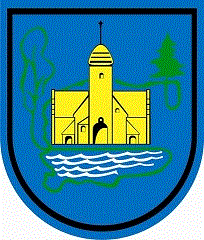 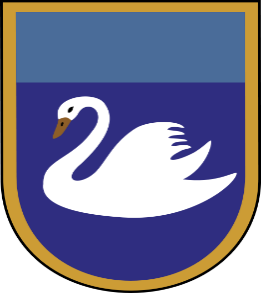 SPECYFIKACJA 
ISTOTNYCH WARUNKÓW ZAMÓWIENIAdo postępowania przetargowego pod nazwą: „Dostawa i montaż mikroinstalacji odnawialnych źródeł energii na terenie Gminy Somonino i Gminy Przywidz”, prowadzonego w trybie przetargu nieograniczonego, w procedurze właściwej dla zamówień publicznych o wartości powyżej progów określonych w przepisach wydanych na podstawie art. 11 ust. 8 ustawy z dnia 29 stycznia 2004 r. Prawo zamówień publicznychOgłoszenie o zamówieniu zostało opublikowane w Dzienniku Urzędowym Unii Europejskiej
„Dostawa i montaż mikroinstalacji odnawialnych źródeł energii na terenie Gminy Somonino i Gminy Przywidz”Dla zadania pn.: „Eko Energia od Somonina aż po Przywidz”  w ramach działania 10.3.1 Odnawialne źródła energii – wsparcie dotacyjne Regionalnego Programu Operacyjnego Województwa Pomorskiego 2014-2020 w podziale na IV części.ZatwierdzamWójt Gminy/-/Marian Kowalewski/Rozdział I.  Nazwa i adres Zamawiającego. Działający wspólnie na podstawie art. 16 ust. 1 ustawy z dnia 29 stycznia 2004 r. Prawo zamówień publicznych (Dz. U. z 2018 r., poz. 1986 z późn. zm.) oraz w oparciu o porozumienie zawarte w dniu 05.12.2018r. pomiędzy Gminą Somonino a Gminą Przywidz w zakresie przygotowania i przeprowadzenia procedury przetargowej oraz realizacji postępowania przetargowego pod nazwą: „Dostawa i montaż mikroinstalacji odnawialnych źródeł energii na terenie Gminy Somonino i Gminy Przywidz” dla zadania pn.: „Eko Energia od Somonina aż po Przywidz”  w ramach działania 10.3.1 Odnawialne źródła energii – wsparcie dotacyjne Regionalnego Programu Operacyjnego Województwa Pomorskiego 2014-2020 w podziale na IV części.Zamawiający:Gmina Somonino, 83-314 Somonino, ul. Ceynowy 21;Gmina Przywidz, 83-047 Przywidz, ul. Gdańska 7.Zamawiającym wyznaczonym do przeprowadzenia niniejszego postępowania w imieniu i na rzecz wskazanych w ust. 1 Zamawiających jest:Gmina Somonino, 83-314 Somonino, ul. Ceynowy 21, reprezentowana przez Wójta Gminy, zwana dalej Zamawiającym.- tel. (58) 684-11-21- e-mail: zamowieniapubliczne@somonino.pl- adres strony internetowej: bip.somonino.pl- Profil nabywcy Zamawiającego: https://platformazakupowa.pl/pn/somonino (Platforma Zakupowa, zwana dalej „Platformą”)Rozdział II. Tryb udzielenia zamówienia. Niniejsze postępowanie prowadzone jest w trybie przetargu nieograniczonego na podstawie ustawy z dnia 29 stycznia 2004 r. Prawo zamówień publicznych, zwanej dalej „ustawa”, w procedurze właściwej dla zamówień publicznych o wartości powyżej progów określonych w przepisach wydanych na podstawie art. 11 ust. 8 ustawy dla dostaw. W zakresie nieuregulowanym niniejszą Specyfikacją Istotnych Warunków Zamówienia, zwaną dalej „SIWZ”, zastosowanie mają przepisy ustawy i aktów wykonawczych tejże ustawy. Rozdział III. Opis przedmiotu zamówienia. Przedmiotem zamówienia jest „Dostawa i montaż mikroinstalacji odnawialnych źródeł energii na terenie Gminy Somonino i Gminy Przywidz”, dla zadania pn.: „Eko Energia od Somonina aż po Przywidz” w ramach działania 10.3.1 Odnawialne źródła energii – wsparcie dotacyjne Regionalnego Programu Operacyjnego Województwa Pomorskiego 2014-2020 w podziale na IV części.Zakres przedmiotu zamówienia obejmuje:1)	Część I – Wykonanie mikroinstalacji na 8 obiektach Użyteczności Publicznej (elementów przedmiotu zamówienia) na terenie Gminy Somonino;2)	Część II – Wykonanie mikroinstalacji na 114 nieruchomościach mieszkańców (elementów przedmiotu zamówienia) na terenie Gminy Somonino.3)	Część III – Wykonanie 11 mikroinstalacji na budynkach Użyteczności Publicznej (elementów przedmiotu zamówienia) na terenie Gminy Przywidz.4)	Część IV – Wykonanie 253 mikroinstalacji na nieruchomościach mieszkańców (elementów przedmiotu zamówienia) na terenie Gminy Przywidz.W zakres przedmiotu zamówienia wchodzi dostawa, montaż, uruchomienie oraz zgłoszenie do odbioru regionalnemu operatorowi systemu dystrybucyjnego (OSD) mikroinstalacji fotowoltaicznych wraz z przeprowadzeniem instruktażu dla użytkowników obiektów w zakresie obsługi instalacji oraz serwisowanie instalacji w okresie gwarancji i rękojmi. Instalacje fotowoltaiczne wytwarzające energię elektryczną będą zamontowane i wykorzystywane na potrzeby socjalno-bytowe w 367 indywidualnych gospodarstwach domowych (obiektów prywatnych będących własnością mieszkańców) oraz na 19 obiektach użyteczności publicznej . Wykonawca jest zobowiązany do wykonywania nieodpłatnych serwisów instalacji fotowoltaicznych w okresie trwania gwarancji i rękojmi co dwa lata, jednak nie mniej niż 3 przeglądy w całym okresie gwarancji, której to Wykonawca udzielił w ofercie. Na terenie Gminy Somonino przewiduje się wykonanie mikroinstalacji na 8 obiektach Użyteczności Publicznej o łącznej mocy minimum 129,60 kWp (Część I  zamówienia): Mikroinstalacje  zlokalizowane na 8 obiektach użyteczności publicznej: a)	o mocy 3,78 kWp – 1 kpl. instalacjab)	o mocy 4,05 kWp – 1 kpl. instalacjac)	o mocy 4,86 kWp – 1 kpl. instalacjad)	o mocy 7,83 kWp – 1 kpl. instalacjae)	o mocy 17,82 kWp – 1 kpl. instalacjaf)	o mocy 24,84 kWp – 1 kpl. instalacjag)	o mocy 32,94 kWp – 1 kpl. instalacjah)	o mocy 33,48 kWp – 1 kpl. instalacjaNa terenie Gminy Somonino przewiduje się wykonanie mikroinstalacji na 114 nieruchomościach mieszkańców o łącznej mocy minimum 580,23 kWp (Część II  zamówienia): Mikroinstalacje zlokalizowane na 114 nieruchomościach mieszkańców gminy:a)	o mocy 2,43 kWp – 11 kpl. instalacjib)	o mocy 2,70 kWp – 8 kpl.. instalacjic)	o mocy 3,24 kWp – 8 kpl. instalacjid)	o mocy 3,78 kWp – 8 kpl. instalacjie)	o mocy 4,05 kWp – 1 kpl. instalacjaf)	o mocy 4,32 kWp, – 9 kpl. instalacjig)	o mocy 4,86 kWp – 7 kpl. instalacjih)	o mocy 5,13 kWp – 6 kpl. instalacjii)	o mocy 5,67 kWp, – 9 kpl. instalacjij)	o mocy 5,94 kWp – 16 kpl. instalacjik)	o mocy 6,48 kWp – 3 kpl. instalacjil)	o mocy 6,75 kWp – 3 kpl. instalacjim)	o mocy 7,29 kWp – 25 kpl. instalacjiNa terenie Gminy Przywidz (Partnera) przewiduje się wykonanie mikroinstalacji na 11 obiektach użyteczności publicznej o łącznej mocy minimum 211,41 kWp (Część III zamówienia): Mikroinstalacje  zlokalizowane na 11 obiektach użyteczności publicznej:a)	o mocy 6,75 kWp – 1 kpl. instalacjab)	o mocy 7,56 kWp – 1 kpl. instalacjac)	o mocy 8,64 kWp – 1 kpl. instalacjad)	o mocy 9,99 kWp – 1 kpl. instalacjae)	o mocy 12,42 kWp – 1 kpl. instalacjaf)	o mocy 13,23 kWp – 1 kpl. instalacjag)	o mocy 16,20 kWp – 1 kpl. instalacjah)	o mocy 20,79 kWp – 1 kpl. instalacjai)	o mocy 25,92 kWp – 1 kpl. instalacjaj)	o mocy 39,96 kWp – 1 kpl. instalacjak)	o mocy 49,95 kWp – 1 kpl. instalacjaNa terenie Gminy Przywidz (Partnera) przewiduje się wykonanie mikroinstalacji na 253 nieruchomościach mieszkańców o łącznej mocy minimum 1425,06 kWp (Część  IV zamówienia): Mikroinstalacje zlokalizowane na 253 nieruchomościach mieszkańców gminy: a)	o mocy 2,43 kWp – 3 kpl. instalacjib)	o mocy 2,70 kWp – 6 kpl.. instalacjic)	o mocy 2,97 kWp – 4 kpl. instalacjid)	o mocy 3,24 kWp – 8 kpl. instalacjie)	o mocy 3,78 kWp – 20 kpl. instalacjif)	o mocy 4,05 kWp – 4 kpl. instalacjig)	o mocy 4,32 kWp – 19 kpl. instalacjih)	o mocy 4,86 kWp – 34 kpl. instalacjii)	o mocy 5,13 kWp – 23 kpl. instalacjij)	o mocy 5,40 kWp – 3 kpl. instalacjik)	o mocy 5,67 kWp – 4 kpl. instalacjil)	o mocy 5,94 kWp – 25 kpl. instalacjim)	o mocy 6,48 kWp – 9 kpl. instalacjin)	o mocy 6,75 kWp – 4 kpl. instalacjio)	o mocy 7,02 kWp – 1 kpl. instalacjap)	o mocy 7,29 kWp  – 86 kpl. instalacjiW zależności od uwarunkowań technicznych przewiduje się montaż mikroinstalacji głównie na dachach budynków mieszkalnych, rzadziej na dachach budynków użyteczności publicznej, garaży, budynków gospodarczych wolnostojących i gruncie.Szczegółowy opis przedmiotu zamówienia zawarty jest w dokumentacji technicznej (STWIORB i projektach)  stanowiącej załącznik nr 6 do SIWZ oraz projektach Umów stanowiących załączniki nr 5.1 – 5.4 do SIWZ.W załączniku nr 6 do SIWZ Zamawiający określił minimalne, wymagane parametry techniczne urządzeń, materiałów stanowiących przedmiot niniejszego zamówienia. Wykonawcy zobowiązani są do zaoferowania urządzeń o parametrach nie gorszych niż wymagane. W przypadku zaoferowania urządzeń o parametrach niższych, oferta zostanie odrzucona jako nieodpowiadająca treści SIWZ.Wszelkie urządzenia dostarczane przez Wykonawcę w ramach realizacji przedmiotu zamówienia będą fabrycznie nowe, nieużywane, sprawne technicznie, bez wad fizycznych i prawnych. Wszystkie urządzenia wchodzące w skład przedmiotu zamówienia powinny być gotowe do pracy, pochodzić z bieżącej produkcji, z legalnego źródła dystrybucji oraz posiadać gwarancję producenta umożliwiającą realizację uprawnień z tytułu gwarancji na terytorium Polski.Dostarczony sprzęt musi posiadać deklarację zgodności CE zgodnie z obowiązującymi w tym zakresie przepisami.Wykonawca lub Podwykonawca jest zobowiązany do zatrudniania na podstawie umowy o pracę [tj. regularne wykonywanie pracy osobiście w ustalonym miejscu i czasie wskazanym przez pracodawcę, pod jego nadzorem (zgodnie z art. 22 § 1 kodeksu pracy)] osób wykonujących czynności, określone w pkt 3, w zakresie realizacji zamówienia, na czas trwania tych czynności:sposób dokumentowania zatrudnienia osób: oświadczenie Wykonawcy o zatrudnianiu na umowę o pracę osób wykonujących czynności wymienione w pkt 3. W przypadku rozwiązania stosunku pracy przez osobę lub przez pracodawcę przed zakończeniem okresu realizacji zamówienia, Wykonawca będzie obowiązany do zatrudnienia na to miejsce innej osoby;uprawnienia Zamawiającego w zakresie kontroli spełniania przez Wykonawcę wymagań, o których mowa w art. 29 ust 3a ustawy, oraz sankcje z tytułu niespełnienia tych wymagań: Zamawiający ma prawo w każdym okresie realizacji zamówienia zwrócić się do Wykonawcy o przedstawienie zanonimizowanej (z wyjątkiem imienia i nazwiska, daty zawarcia umowy, rodzaju umowy o pracę oraz wymiaru etatu) dokumentacji zatrudnienia osób, o których mowa w pkt 3, natomiast Wykonawca ma obowiązek przedstawić ją niezwłocznie Zamawiającemu;rodzaj czynności niezbędnych do realizacji zamówienia, których dotyczą wymagania zatrudnienia na podstawie umowy o pracę przez Wykonawcę lub Podwykonawcę osób wykonujących czynności w trakcie realizacji zamówienia: czynności wykonywane przez pracowników fizycznych bezpośrednio skierowanych do montażu instalacji fotowoltaicznych;jeżeli czynności wskazane w pkt 3 spełniające przesłanki art. 22 § 1 Kodeksu Pracy Wykonawca/podwykonawca będzie Wykonywał samodzielnie (jako właściciel/współwłaściciel) Zamawiający uzna to za spełnienie warunku zatrudnienia na umowę o pracę osób wykonujących czynności związane z realizacją zamówienia.Oferowane dostawy muszą odpowiadać wymaganiom Zamawiającego, opisanym w dokumentacji technicznej oraz zgodnie z wszelkimi obowiązującymi aktami prawnymi, właściwymi w przedmiocie zamówienia i na warunkach zawartych we wzorze umowy, stanowiącymi załączniki nr 5 do SIWZ.Określenie przedmiotu zamówienia za pomocą nazw i kodów ze Wspólnego Słownika Zamówień CPV dla każdej części: 09331200-0 Słoneczne moduły fotoelektryczne09332000-5 Instalacje słoneczne45261215-4 Pokrywanie dachów panelami ogniw słonecznych44112410-5 Konstrukcje dachowe45300000-0 Roboty instalacyjne w budynkach45310000-3 Roboty instalacyjne elektryczne45000000-7 Roboty budowlane45311100-1 Roboty w zakresie okablowania elektrycznego45315100-9 Instalacyjne roboty elektrotechniczne45317000-2 Inne instalacje elektryczne45111200-0 Roboty w zakresie przygotowania terenu pod budowę i roboty ziemne45231000-5 Roboty budowlane w zakresie budowy rurociągów, ciągów komunikacyjnych i linii energetycznych45111300-1 Roboty rozbiórkowe45315700-5 Instalowanie stacji rozdzielczych45315600-4 Instalacje niskiego napięcia45315300-1 Instalacje zasilania elektrycznego71323100-9 Usługi projektowania systemów zasilania energia elektryczną71220000-0 Usługi projektowania architektonicznego71300000-1 Usługi inżynieryjne71320000-7 Usługi inżynieryjne w zakresie projektowania71314100-3 Usługi elektryczne71323100-9 Usługi projektowania systemów zasilania energią elektryczną51112000-0 Usługi instalowania sprzętu sterowania i przesyłu energii elektrycznej71326000-9 Dodatkowe usługi budowlane71330000-0 Różne usługi inżynieryjne71334000-8 Mechaniczne i elektryczne usługi inżynieryjneZamawiający dopuszcza możliwość składania ofert częściowych. Wykonawca może złożyć ofertę na jedną, dwie, trzy lub cztery części zamówienia.Zamawiający nie dopuszcza możliwości składania ofert wariantowych. Zamawiający nie dopuszcza możliwości zawarcia umowy ramowej. Zamawiający nie przewiduje możliwości udzielenia zamówień, o których mowa w art. 67 
ust. 1 pkt 7 ustawy Pzp. Zamawiający nie zastrzega obowiązku osobistego wykonania kluczowych części zamówienia przez wykonawcę.Równoważność:W przypadku, gdy w szczegółowym opisie przedmiotu zamówienia  w odniesieniu do niektórych materiałów lub urządzeń wskazane zostały znaki towarowe, patenty lub pochodzenie, źródła lub szczególny proces, który charakteryzuje produkty lub usługi dostarczane przez konkretnego Wykonawcę Zamawiający zgodnie z art. 29 ust. 3 Ustawy dopisuje wyrazy „lub równoważny”, w przypadku gdy takie określenie tam nie występuje. Wskazanie w szczegółowym opisie przedmiotu zamówienia przykładowych znaków towarowych patentów lub pochodzenia ma jedynie na celu doprecyzowanie poziomu oczekiwań Zamawiającego w stosunku do przedmiotu zamówienia i stanowi wyłącznie wzorzec jakościowy przedmiotu zamówienia. Analogicznie do powyższego jeżeli Zamawiający posługuje się opisując przedmiot zamówienia zgodnie z art. 30 ust. 2 Ustawy, za pomocą norm, aprobat, specyfikacji technicznych i systemów odniesienia, dopuszcza również równoważność. Wskazane normy, aprobaty i specyfikacje techniczne oraz systemy odniesienia mają charakter poglądowy i stanowią wyłącznie wzorzec jakościowy. 3)  	Zamawiający dopuszcza zaproponowanie przez Wykonawcę w ofercie materiałów, urządzeń i rozwiązań równoważnych w stosunku do opisanych w specyfikacji technicznej wykonania i odbioru robót budowlanych pod warunkiem, że będą one posiadały, co najmniej takie same lub lepsze parametry techniczne, właściwości funkcjonalne i jakościowe, ponadto aby posiadały wymagane, odpowiednie atesty, certyfikaty lub dopuszczenia oraz zapewniały zrealizowanie zamówienia zgodnie z oczekiwaniami i wymaganiami Zamawiającego określonymi w SIWZ. W takiej sytuacji Zamawiający wymaga od Wykonawcy, stosownie do treści art. 30 ust. 5 Ustawy złożenia stosownych dokumentów uwiarygadniających te materiały, urządzenia i rozwiązania. Wykonawca winien ponadto dołączyć do oferty zbiorcze zestawienie, wraz ze szczegółowym opisem, tych zaproponowanych materiałów, urządzeń oraz rozwiązań równoważnych w celu wykazania ich równoważności w stosunku do materiałów, urządzeń i innych rozwiązań opisanych w szczegółowym opisie przedmiotu zamówienia, ze wskazaniem nazwy, strony których dotyczy oraz załączyć odpowiednio wymagane atesty, certyfikaty lub dopuszczenia.Opis zaproponowanych rozwiązań równoważnych powinien  być na tyle szczegółowy, żeby Zamawiający przy ocenie ofert mógł ocenić spełnienie wymagań dotyczących ich parametrów technicznych oraz rozstrzygnąć, czy zaproponowane rozwiązania są równoważne. Obowiązkiem Wykonawcy jest wykazanie, że oferowane przez niego materiały, urządzenia i inne elementy są równoważne w stosunku do opisanych przez Zamawiającego. Nie złożenie przez Wykonawcę w ofercie dokumentów o zastosowaniu innych równoważnych materiałów i urządzeń będzie oznaczało, że Wykonawca kalkulując cenę oferty ujął materiały, urządzenia zaproponowane w specyfikacjach technicznych wykonania i odbioru robót budowlanych oraz w innych dokumentach przetargowych. Parametrami technicznymi są wielkości liczbowe wyznaczające charakterystyczne wielkości różnych urządzeń i materiałów, zaś parametrami użytkowymi i technicznym są wszelkie wielkości (wyrażane w jednostkach miary, wagi etc.) elementów użytkowych (np.  powierzchni) i technicznych (np. ciężaru konstrukcji).Poprzez: właściwości funkcjonalne należy rozumieć cechy oznaczające, że materiał, urządzenie i rozwiązanie techniczne będą spełniały prawidłowo swoje funkcje, tzn. zapewnią zrealizowanie przedmiotu zamówienia zgodnie z postanowieniami SIWZ. właściwości jakościowe należy rozumieć zgodnie z postanowieniami SIWZ dla zaproponowanych materiałów, urządzeń i rozwiązań technicznych właściwości takie jak np.: funkcjonalność, rodzaj, gatunek, cechy fizyczne (np.: gęstość, szczelność, wilgotność, mrozoodporność, odporność na starzenie, itp.), cechy mechaniczne (np.: wytrzymałość, odporność na uderzenia, itp.), cechy chemiczne (odporność na amoniak czy sole), itp.Podwykonawstwo.Wszystkie umowy zawarte pomiędzy Wykonawcą i Podwykonawcami lub dalszymi Podwykonawcami muszą zawierać w szczególności:zakres prac powierzonych do wykonania Podwykonawcy lub dalszemu Podwykonawcy,  a w przypadku podwykonawstwa robót budowlanych również załączenie części dokumentacji projektowej dotyczącej zlecanej części;wymagania określone w specyfikacji istotnych warunków zamówienia; termin zapłaty wynagrodzenia nie dłuższy niż 30 dni, od dnia doręczenia wykonawcy, podwykonawcy lub dalszemu podwykonawcy faktury lub rachunku, potwierdzających wykonanie zleconej dostawy, usługi lub roboty budowlanej oraz nie można uzależniać uzyskania przez Podwykonawcę lub dalszego Podwykonawcę płatności od zapłaty Wykonawcy przez Zamawiającego wynagrodzenia obejmującego zakres robót wykonywanych przed Podwykonawcę lub dalszego Podwykonawcę; termin realizacji nie dłuższy niż przewidziany we wzorze umowy (załączniki nr 5 do SIWZ);wartość wynagrodzenia, odpowiedzialność finansowa Zamawiającego określona zostaje tylko do wysokości wartości wskazanej w § 7 ust. 2 wzoru umowy;sposób rozliczenia i płatności, który nie może zawierać postanowień dotyczących sposobu rozliczeń za wykonany zakres uniemożliwiających rozliczenie tego zakresu pomiędzy Zamawiającym a Wykonawcą na podstawie wzoru umowy;zapisy dotyczące rozwiązania umowy o podwykonawstwo w przypadku rozwiązania zawartej umowy z Zamawiającym;sposób odbioru wykonanych robót budowlanych, zrealizowanych dostaw i wykonanych usług w odniesieniu do odbioru robót budowlanych przez Zamawiającego określonego w § 6 wzoru umowy;postanowienia zgodne z treścią przepisów wzoru umowy (załączniki nr 5 do SIWZ);Niezgłoszenie pisemnych zastrzeżeń do przedłożonego projektu umowy o podwykonawstwo lub sprzeciwu do poświadczonej za zgodność z oryginałem kopii umowy o podwykonawstwo, której przedmiotem są roboty budowlane i do jej zmian w terminie 14 dni uważa się za akceptację projektu umowy lub poświadczonej kopii umowy przez Zamawiającego; Wykonawca, Podwykonawca lub dalszy Podwykonawca ma obowiązek przedłożyć Zamawiającemu poświadczoną za zgodność z oryginałem kopię zawartej umowy o podwykonawstwo, której przedmiotem są dostawy lub usługi, oraz jej zmiany w terminie 7 dni od dnia jej zawarcia, z wyłączeniem umów o podwykonawstwo o wartości mniejszej niż 0,5% wartości umowy. Wyłączenie, o którym mowa  w zdaniu pierwszym, nie dotyczy umów o podwykonawstwo o wartości większej niż 50 000 zł .Rozdział IV. Termin wykonania zamówienia. Zamawiający wymaga, aby przedmiot zamówienia został zrealizowany dla wszystkich części w nieprzekraczalnym terminie do 9 miesięcy od dnia podpisania umowy.Rozdział V. Warunki udziału w postępowaniu. 1. O udzielenie zamówienia mogą ubiegać się Wykonawcy, którzy: 1) nie podlegają wykluczeniu; 2) spełniają warunki udziału w postępowaniu dotyczące: a) zdolności technicznej lub zawodowej. Wykonawca w celu potwierdzenia posiadania zdolności technicznej lub zawodowej musi wykazać, że:Dla części Iwykonał  w okresie ostatnich pięciu  lat przed upływem terminu składania ofert, a jeżeli okres prowadzenia działalności jest krótszy – w tym okresie: co najmniej jedno  zamówienie, polegające na dostawie wraz z montażem mikroinstalacji fotowoltaicznych o łącznej mocy instalacji min. 90  kWp  i wartości łącznej co najmniej  400.000,00 zł. brutto.skieruje co najmniej jedną osobę, która będzie pełnić funkcję kierownika budowy posiadającą uprawnienia budowlane do kierowania robotami budowlanymi w specjalności  instalacyjnej w zakresie sieci, instalacji i urządzeń elektrycznych i elektroenergetycznych bez ograniczeń i posiadającą doświadczenie w udziale przy realizacji co najmniej jednego zamówienia polegającego na budowie elektrowni fotowoltaicznych o łącznej mocy  instalacji min. 90 kWp.skieruje co najmniej jedną osobę, która posiada kwalifikacje potwierdzone świadectwem wydanym przez komisje kwalifikacyjne w zakresie montażu instalacji niskoprądowych, zgodnie z art. 54 ustawy z dnia 10 kwietnia 1997 r. Prawo energetyczne (tj. Dz. U. z 2018 r. poz. 755 z późn. zm.) i §4 pkt. 1 rozporządzenia Ministra Gospodarki, Pracy i Polityki Społecznej z 28 kwietnia 2003 r. w sprawie szczegółowych zasad stwierdzania posiadania kwalifikacji przez osoby zajmujące się eksploatacją urządzeń, instalacji i sieci (Dz.U. z 2003 r. nr 89, poz. 828 z późn. zm.), i/lub posiadającą certyfikat instalatora OZE wynikający z art. 136 ustawy z dnia 20 lutego 2015 r  odnawialnych źródłach energii (tj. Dz. U. z 2018 r. poz. 1269 z późn. zm.).UWAGA! Zamawiający dopuszcza możliwość łączenia w/w funkcji przez jedną osobę w ramach danej części, a także w ramach wszystkich części. Oznacza to, że Wykonawca składając ofertę na więcej niż jedną część zamówienia może dysponować jedną osobą, jednakże winien on wówczas  wykazać  spełnienie warunku udziału przez tą osobę łącznie dla wszystkich części  zamówienia, na które składa ofertę, co oznacza, że winien zsumować ilość kWp wykazywanego doświadczenia osoby.Dla części IIwykonał  w okresie ostatnich pięciu  lat przed upływem terminu składania ofert, a jeżeli okres prowadzenia działalności jest krótszy – w tym okresie: co najmniej jedno  zamówienie, polegające na dostawie wraz z montażem mikroinstalacji fotowoltaicznych o łącznej mocy instalacji min. 400  kWp  i wartości łącznej co najmniej 1.600.000,00 zł. brutto.skieruje co najmniej jedną osobę, która będzie pełnić funkcję kierownika budowy posiadającą uprawnienia budowlane do kierowania robotami budowlanymi w specjalności  instalacyjnej w zakresie sieci, instalacji i urządzeń elektrycznych i elektroenergetycznych bez ograniczeń i posiadającą doświadczenie w udziale przy realizacji co najmniej jednego zamówienia polegającego na budowie elektrowni fotowoltaicznych o łącznej mocy  instalacji min. 400 kWp.skieruje co najmniej jedną osobę, która posiada kwalifikacje potwierdzone świadectwem wydanym przez komisje kwalifikacyjne w zakresie montażu instalacji niskoprądowych, zgodnie z art. 54 ustawy z dnia 10 kwietnia 1997 r. Prawo energetyczne (tj. Dz. U. z 2018 r. poz. 755 z późn. zm.) i §4 pkt. 1 rozporządzenia Ministra Gospodarki, Pracy i Polityki Społecznej z 28 kwietnia 2003 r. w sprawie szczegółowych zasad stwierdzania posiadania kwalifikacji przez osoby zajmujące się eksploatacją urządzeń, instalacji i sieci (Dz.U. z 2003 r. nr 89, poz. 828 z późn. zm.), i/lub posiadającą certyfikat instalatora OZE wynikający z art. 136 ustawy z dnia 20 lutego 2015 r  odnawialnych źródłach energii (tj. Dz. U. z 2018 r. poz. 1269 z późn. zm.).UWAGA! Zamawiający dopuszcza możliwość łączenia w/w funkcji przez jedną osobę w ramach danej części, a także w ramach wszystkich części. Oznacza to, że Wykonawca składając ofertę na więcej niż jedną część zamówienia może dysponować jedną osobą, jednakże winien on wówczas  wykazać  spełnienie warunku udziału przez tą osobę łącznie dla wszystkich części  zamówienia, na które składa ofertę, co oznacza, że winien zsumować ilość kWp wykazywanego doświadczenia osoby.Dla części IIIwykonał  w okresie ostatnich pięciu lat przed upływem terminu składania ofert, a jeżeli okres prowadzenia działalności jest krótszy – w tym okresie: co najmniej jedno  zamówienie, polegające na dostawie wraz z montażem mikroinstalacji fotowoltaicznych o łącznej mocy instalacji min. 150  kWp  i wartości łącznej co najmniej 600.000,00 zł. brutto.skieruje co najmniej jedną osobę, która będzie pełnić funkcję kierownika budowy posiadającą uprawnienia budowlane do kierowania robotami budowlanymi w specjalności  instalacyjnej w zakresie sieci, instalacji i urządzeń elektrycznych i elektroenergetycznych bez ograniczeń i posiadającą doświadczenie w udziale przy realizacji co najmniej jednego zamówienia polegającego na budowie elektrowni fotowoltaicznych o łącznej mocy  instalacji min. 150 kWp.skieruje co najmniej jedną osobę, która posiada kwalifikacje potwierdzone świadectwem wydanym przez komisje kwalifikacyjne w zakresie montażu instalacji niskoprądowych, zgodnie z art. 54 ustawy z dnia 10 kwietnia 1997 r. Prawo energetyczne (tj. Dz. U. z 2018 r. poz. 755 z późn. zm.) i §4 pkt. 1 rozporządzenia Ministra Gospodarki, Pracy i Polityki Społecznej z 28 kwietnia 2003 r. w sprawie szczegółowych zasad stwierdzania posiadania kwalifikacji przez osoby zajmujące się eksploatacją urządzeń, instalacji i sieci (Dz.U. z 2003 r. nr 89, poz. 828 z późn. zm.), i/lub posiadającą certyfikat instalatora OZE wynikający z art. 136 ustawy z dnia 20 lutego 2015 r  odnawialnych źródłach energii (tj. Dz. U. z 2018 r. poz. 1269 z późn. zm.).UWAGA! Zamawiający dopuszcza możliwość łączenia w/w funkcji przez jedną osobę w ramach danej części, a także w ramach wszystkich części. Oznacza to, że Wykonawca składając ofertę na więcej niż jedną część zamówienia może dysponować jedną osobą, jednakże winien on wówczas  wykazać  spełnienie warunku udziału przez tą osobę łącznie dla wszystkich części  zamówienia, na które składa ofertę, co oznacza, że winien zsumować ilość kWp wykazywanego doświadczenia osobyDla części IVwykonał  w okresie ostatnich pięciu lat przed upływem terminu składania ofert, a jeżeli okres prowadzenia działalności jest krótszy – w tym okresie: co najmniej jedno  zamówienie, polegające na dostawie wraz z montażem mikroinstalacji fotowoltaicznych o łącznej mocy instalacji min. 1000  kWp (1MWp)  i wartości łącznej  co najmniej 4.000.000,00 zł. brutto.skieruje co najmniej jedną osobę, która będzie pełnić funkcję kierownika budowy posiadającą uprawnienia budowlane do kierowania robotami budowlanymi w specjalności  instalacyjnej w zakresie sieci, instalacji i urządzeń elektrycznych i elektroenergetycznych bez ograniczeń i posiadającą doświadczenie w udziale przy realizacji co najmniej jednego zamówienia polegającego na budowie elektrowni fotowoltaicznych o łącznej mocy  instalacji min. 1000 kWp.skieruje co najmniej jedną osobę, która posiada kwalifikacje potwierdzone świadectwem wydanym przez komisje kwalifikacyjne w zakresie montażu instalacji niskoprądowych, zgodnie z art. 54 ustawy z dnia 10 kwietnia 1997 r. Prawo energetyczne (tj. Dz. U. z 2018 r. poz. 755 z późn. zm.) i §4 pkt. 1 rozporządzenia Ministra Gospodarki, Pracy i Polityki Społecznej z 28 kwietnia 2003 r. w sprawie szczegółowych zasad stwierdzania posiadania kwalifikacji przez osoby zajmujące się eksploatacją urządzeń, instalacji i sieci (tj. Dz.U. z 2003 r. nr 89, poz. 828 z późn. zm.), i/lub posiadającą certyfikat instalatora OZE wynikający z art. 136 ustawy z dnia 20 lutego 2015 r. odnawialnych źródłach energii 
(tj. Dz. U. z 2018 r. poz. 1269 z późn. zm.).UWAGA! Zamawiający dopuszcza możliwość łączenia w/w funkcji przez jedną osobę w ramach danej części, a także w ramach wszystkich części. Oznacza to, że Wykonawca składając ofertę na więcej niż jedną część zamówienia może dysponować jedną osobą, jednakże winien on wówczas  wykazać  spełnienie warunku udziału przez tą osobę łącznie dla wszystkich części  zamówienia, na które składa ofertę, co oznacza, że winien zsumować ilość kWp wykazywanego doświadczenia osoby.UWAGA! W celu zapewnienia odpowiedniego poziomu konkurencji w niniejszym postępowaniu Zamawiający dopuszcza, aby wykaz dostaw dotyczył dostaw wykonanych w okresie 5 lat przed upływem terminu składania ofert. UWAGA! W przypadku gdy Wykonawca będzie składał ofertę na dwie lub więcej części zamówienia  winien on wykazać  spełnienie warunku udziału łącznie dla wszystkich części  zamówienia, na które składa ofertę, co oznacza, że winien zsumować zarówno ilość kWp jak i wartość brutto wykazywanych zrealizowanych zamówień.UWAGA! Zamawiający określając wymogi dla każdej osoby w zakresie posiadanych uprawnień budowlanych, dopuszcza odpowiadające im uprawnienia budowlane, które zostały wydane na podstawie wcześniej obowiązujących przepisów oraz odpowiadające im uprawnienia wydane obywatelom państw Europejskiego Obszaru Gospodarczego oraz Konfederacji Szwajcarskiej, z zastrzeżeniem art. 12a oraz innych przepisów ustawy Prawo Budowlane  oraz ustawy z dnia 22 grudnia 2005 roku o zasadach uznawania kwalifikacji zawodowych nabytych w państwach członkowskich Unii Europejskiej (t.j. Dz. U.  z 2018 r., poz. 2272).UWAGA! W przypadku wykonawców, którzy wykazują wartość dostaw w innych walutach niż PLN, Zamawiający przeliczy ich wartość po średnim kursie NBP z dnia ukazania się ogłoszenia o zamówieniu w Dzienniku Urzędowym Unii Europejskiej. Jeżeli w dniu publikacji ogłoszenia o zamówieniu w Dzienniku Urzędowym Unii Europejskiej NBP nie publikuje średniego kursu danej waluty, za podstawę przeliczenia przyjmuje się pierwszy publikowany średni kurs NBP waluty po dniu publikacji ogłoszenia o zamówieniu.b) sytuacji ekonomicznej i finansowejZamawiający uzna warunek za spełniony, jeżeli Wykonawca:Dla części I. posiada środki finansowe lub zdolność kredytową w wysokości minimum 200.000,00 zł;jest ubezpieczony od odpowiedzialności cywilnej w zakresie prowadzonej działalności związanej z przedmiotem zamówienia na sumę gwarancyjną nie mniejszą niż 500.000 zł.Dla części II. posiada środki finansowe lub zdolność kredytową w wysokości minimum 700.000,00 zł;jest ubezpieczony od odpowiedzialności cywilnej w zakresie prowadzonej działalności związanej z przedmiotem zamówienia na sumę gwarancyjną nie mniejszą niż 1.750.000 zł.Dla części III. posiada środki finansowe lub zdolność kredytową w wysokości minimum 300.000,00 zł;jest ubezpieczony od odpowiedzialności cywilnej w zakresie prowadzonej działalności związanej z przedmiotem zamówienia na sumę gwarancyjną nie mniejszą niż 750.000 zł.Dla części IV. posiada środki finansowe lub zdolność kredytową w wysokości minimum 1.000.000,00 zł;jest ubezpieczony od odpowiedzialności cywilnej w zakresie prowadzonej działalności związanej z przedmiotem zamówienia na sumę gwarancyjną nie mniejszą niż 2.500.000 zł.UWAGA! W przypadku gdy Wykonawca będzie składał ofertę na więcej niż jedną część zamówienia należy zsumować wymagane wartości dla części na które Wykonawca będzie składał ofertę.UWAGA!  Dla potrzeb oceny spełniania warunków określonych powyżej, jeśli wartości zostaną podane w innej walucie niż PLN, Zamawiający przeliczy ich wartość według średniego kursu NBP z dnia ukazania się ogłoszenia o zamówieniu w Dzienniku Urzędowym Unii Europejskiej. Jeżeli w dniu publikacji ogłoszenia o zamówieniu w Dzienniku Urzędowym Unii Europejskiej NBP nie publikuje średniego kursu danej waluty, za podstawę przeliczenia przyjmuje się pierwszy publikowany średni kurs NBP waluty po dniu publikacji ogłoszenia o zamówieniu. 2.	Zamawiający informuje, że zgodnie z art. 24aa ustawy Pzp w pierwszej kolejności dokona oceny ofert, a następnie zbada czy Wykonawca, którego oferta została oceniona jako najkorzystniejsza, nie podlega wykluczeniu oraz spełnia warunki udziału w postępowaniu. 3.	Zamawiający może, na każdym etapie postępowania, uznać, że wykonawca nie posiada wymaganych zdolności, jeżeli zaangażowanie zasobów technicznych lub zawodowych wykonawcy w inne przedsięwzięcia gospodarcze wykonawcy może mieć negatywny wpływ na realizację zamówienia. Rozdział VI. Podstawy wykluczenia, z postępowania. O udzielenie zamówienia określonego w niniejszej SIWZ mogą ubiegać się Wykonawcy, którzy nie podlegają wykluczeniu z postępowania na podstawie:Przesłanek obligatoryjnych z art. 24 ust. 1 pkt 12 – 23 ustawy,Przesłanki fakultatywnej z art. 24 ust. 5 pkt 1 i 8 ustawy tj:a)	w stosunku do którego otwarto likwidację, w zatwierdzonym przez sąd układzie w postępowaniu restrukturyzacyjnym jest przewidziane zaspokojenie wierzycieli przez likwidację jego majątku lub sąd zarządził likwidację jego majątku w trybie art. 332 ust. 1 ustawy z dnia 15 maja 2015 r. – Prawo restrukturyzacyjne (t.j. Dz. U. z 2017 r. poz. 1508 z późn. zm.) lub którego upadłość ogłoszono, z wyjątkiem wykonawcy, który po ogłoszeniu upadłości zawarł układ zatwierdzony prawomocnym postanowieniem sądu, jeżeli układ nie przewiduje zaspokojenia wierzycieli przez likwidację majątku upadłego, chyba że sąd zarządził likwidację jego majątku w trybie art. 366 ust. 1 ustawy z dnia 28 lutego 2003 r. – Prawo upadłościowe (t.j. Dz. U. z 2017 r. poz. 2344 z późn. zm.);b)	który naruszył obowiązki dotyczące płatności podatków, opłat lub składek na ubezpieczenia społeczne lub zdrowotne, co zamawiający jest w stanie wykazać za pomocą stosownych środków dowodowych, z wyjątkiem przypadku, o którym mowa w ust. 1 pkt 15, chyba że wykonawca dokonał płatności należnych podatków, opłat lub składek na ubezpieczenia społeczne lub zdrowotne wraz z odsetkami lub grzywnami lub zawarł wiążące porozumienie w sprawie spłaty tych należnościŚrodki naprawcze (self- cleaning):Wykonawca, który podlega wykluczeniu na podstawie art. 24 ust. 1 pkt 13 i 14 oraz pkt 16-20 lub ust. 5 pkt 1 i 8 ustawy Pzp może na podstawie art. 24 ust. 8 ustawy Pzp przedstawić dowody na to, że podjęte przez niego środki są wystarczające do wykazania jego rzetelności, w szczególności udowodnić naprawienie szkody wyrządzonej przestępstwem lub przestępstwem skarbowym, zadośćuczynienie pieniężne za doznaną krzywdę lub naprawienie szkody, wyczerpujące wyjaśnienie stanu faktycznego oraz współpracę z organami ścigania oraz podjęcie konkretnych środków technicznych, organizacyjnych i kadrowych, które są odpowiednie dla zapobiegania dalszym przestępstwom lub przestępstwom skarbowym lub nieprawidłowemu postępowaniu Wykonawcy. Zastosowanie środków naprawczych nie będzie miało miejsca w stosunku do Wykonawcy będącego podmiotem zbiorowym, Wykonawcy, wobec którego orzeczono prawomocnym wyrokiem sądu zakaz ubiegania się o udzielenie zamówienia oraz wobec którego nie upłynął jeszcze określony w tym wyroku okres obowiązywania tego zakazu.Wykonawca nie podlega wykluczeniu, jeżeli Zamawiający, uwzględniając wagę i szczególne okoliczności czynu Wykonawcy, uzna za wystarczające przedstawione przez niego dowody. W przypadku nieuwzględnienia przedstawionych dowodów Zamawiający może wykluczyć Wykonawcę na każdym etapie postępowania.Rozdział VII. Wykaz oświadczeń lub dokumentów, potwierdzających spełnianie warunków udziału w postępowaniu oraz brak podstaw wykluczenia. Wykonawca za pośrednictwem Platformy, dostępnej pod adresem:, https://platformazakupowa.pl/pn/somonino wyłącznie w postaci elektronicznej opatrzonej kwalifikowanym podpisem elektronicznym pod rygorem nieważności, przesyła ofertę wraz z aktualnym na dzień składania ofert oświadczeniem w formie Jednolitego Europejskiego Dokumentu Zamówienia (JEDZ), sporządzonym zgodnie ze wzorem formularza określonym w rozporządzeniu wykonawczym Komisji Europejskiej wydanym na podstawie art. 59 ust. 2 dyrektywy 2014/24/UE, którego wzór stanowi załącznik nr 2 do SIWZ. Informacje zawarte w oświadczeniu stanowić będą wstępne potwierdzenie, że Wykonawca nie podlega wykluczeniu z postępowania oraz spełnia warunki udziału w postępowaniu. Wykonawca wypełniając JEDZ w części IV: Kryteria kwalifikacji zaznacza wyłącznie sekcję α : Ogólne oświadczenie dotyczące wszystkich kryteriów kwalifikacji, nie wypełniając sekcji A-D części IV. Instrukcja wypełniania tego dokumentu dostępna jest na stronie:https://www.uzp.gov.pl/__data/assets/pdf_file/0015/32415/Instrukcja-wypelniania-JEDZ-ESPD.pdfW przypadku wspólnego ubiegania się o zamówienie przez Wykonawców JEDZ, o którym mowa w ust. 1, składa każdy z Wykonawców wspólnie ubiegających się o zamówienie i podpisuje go kwalifikowanym podpisem elektronicznym każdy z Wykonawców. Dokument ten ma potwierdzać spełnianie warunków udziału w postępowaniu i brak podstaw wykluczenia w zakresie, w którym każdy z Wykonawców wykazuje spełnianie warunków udziału w postępowaniu i brak podstaw wykluczenia.W przypadku składania oferty przez spółkę cywilną, Zamawiający przyjmuje, że Wykonawcami w rozumieniu art. 2 ust. 11 ustawy Pzp, są wspólnicy spółki cywilnej, których udział w postępowaniu jest traktowany jako wspólne ubieganie się o udzielenie zamówienia w rozumieniu art. 23 ust. 1 ustawy Pzp, JEDZ, o którym mowa w ust. 1 dotyczyć winien każdego ze wspólników tej spółki, w zakresie, w którym każdy z wykonawców wykazuje spełnianie warunków udziału w postępowaniu oraz brak podstaw wykluczenia.Wykonawca który zamierza powierzyć wykonanie części zamówienia Podwykonawcom, zamieszcza w formularzu oferty stanowiącym załącznik nr 1 do SIWZ, informacje w jakiej części zamierza powierzyć wykonanie zamówienia i podaje firmy, nazwy proponowanych podwykonawców, które są mu znane. Zamawiający nie żąda złożenia JEDZ dotyczącego podwykonawcy, któremu Wykonawca zamierza powierzyć wykonanie części zamówienia, a który nie jest podmiotem, na którego zdolnościach lub sytuacji wykonawca polega na zasadach określonych w art. 22a ustawy;  Wykonawcy wspólnie ubiegający się o udzielenie przedmiotowego zamówienia ustanawiają wspólnego pełnomocnika do reprezentowania w postępowaniu albo do reprezentowania w postępowaniu i zawarcia umowy w sprawie zamówienia publicznego zgodnie z art. 23 ust. 2 ustawy.Wykonawca, który powołuje się na zasoby innych podmiotów, w celu wykazania braku istnienia wobec nich podstaw wykluczenia oraz spełniania, w zakresie, w jakim powołuje się na ich zasoby, warunków udziału w postępowaniu składa także jednolite europejskie  dokumenty zamówienia JEDZ, o których mowa w ust. 1, dotyczące każdego z tych podmiotów z tym, że podpisuje go kwalifikowanym podpisem elektronicznym dany podmiot udostępniający zasoby a nie Wykonawca.Wykonawca może w celu potwierdzenia spełniania warunków, o których mowa w rozdziale V 
ust. 1 pkt 2 w stosownych sytuacjach oraz w odniesieniu do konkretnego zamówienia lub jego części, polegać na zdolnościach technicznych lub zawodowych lub sytuacji finansowej lub ekonomicznej innych podmiotów, niezależnie od charakteru prawnego łączących go z nim stosunków prawnych.Zamawiający jednocześnie informuje, iż „stosowna sytuacja” o której mowa w ust. 6 wystąpi wyłącznie w przypadku kiedy: wykonawca, który polega na zdolnościach technicznych lub zawodowych lub sytuacji finansowej lub ekonomicznej innych podmiotów udowodni zamawiającemu, że realizując zamówienie, będzie dysponował niezbędnymi zasobami tych podmiotów, w szczególności przedstawiając zobowiązanie tych podmiotów- zgodnie z załącznikiem nr 3 do SIWZ w formie dokumentu elektronicznego opatrzonego kwalifikowanym podpisem tych podmiotów, do oddania mu do dyspozycji niezbędnych zasobów na potrzeby realizacji zamówienia. W odniesieniu do warunków dotyczących doświadczenia, wykonawca może polegać na zdolnościach innych podmiotów, jeżeli te podmioty zrealizują usługi do realizacji których te zdolności są wymagane.zamawiający oceni, czy udostępniane wykonawcy przez inne podmioty zdolności techniczne lub zawodowe lub sytuacja finansowa lub ekonomiczna pozwalają na wykazanie przez wykonawcę spełniania warunków udziału w postępowaniu oraz zbada, czy nie zachodzą wobec tego podmiotu podstawy wykluczenia, o których mowa w art. 24 ust. 1 pkt 13–22 i ust. 5 pkt 1 i 8 ustawy PZP. jeżeli zdolności techniczne lub zawodowe lub sytuacja finansowa lub ekonomiczna podmiotu, o którym mowa w art. 22a ust. 1 ustawy PZP, nie potwierdzają spełnienia przez wykonawcę warunków udziału w postępowaniu lub zachodzą wobec tych podmiotów podstawy wykluczenia, zamawiający żąda, aby wykonawca w terminie określonym przez zamawiającego: zastąpił ten podmiot innym podmiotem lub podmiotami lub zobowiązał się do osobistego wykonania odpowiedniej części zamówienia, jeżeli wykaże zdolności techniczne lub zawodowe lub sytuację finansową lub ekonomiczną, o których mowa w art. 22 ust. 1b ustawy PZP.Każdy z Wykonawców, w terminie 3 dni od dnia zamieszczenia na Platformie https://platformazakupowa.pl/pn/somonino informacji z otwarcia ofert, o której mowa w art. 86 ust. 5 ustawy, przekazuje Zamawiającemu za pośrednictwem Platformy oświadczenie (załącznik nr 4 do SIWZ) o przynależności lub braku przynależności do tej samej grupy kapitałowej, o której mowa w art. 24 ust. 1 pkt 23 ustawy. Oświadczenie składane jest w postaci dokumentu elektronicznego opatrzonego kwalifikowanym podpisem elektronicznym lub w elektronicznej kopii oświadczenia poświadczonej za zgodność z oryginałem. Wraz ze złożeniem oświadczenia, Wykonawca może przedstawić dowody, że powiązania z innym Wykonawcą nie prowadzą do zakłócenia konkurencji w postępowaniu o udzielenie zamówienia.Zgodnie z rozdz. VIII SIWZ komunikacja między Zamawiającym a Wykonawcą odbywać się będzie elektronicznie za pośrednictwem Platformy i formularza „Wyślij wiadomość” dostępnego na stronie Platformy dotyczącej danego postępowania. Zamawiający przed udzieleniem zamówienia, wezwie wykonawcę którego oferta została najwyżej oceniona, do złożenia w wyznaczonym terminie, nie krótszym niż 10 dni, aktualnych na dzień złożenia oświadczeń lub dokumentów potwierdzających okoliczności, o których mowa w: art. 25 ust. 1 pkt. 3 ustawy: w celu wykazania braku podstaw do wykluczenia na podstawie 
art. 24 ust. 1 oraz ust. 5 pkt 1 i 8 ustawy:informacji z Krajowego Rejestru Karnego w zakresie określonym w art. 24 ust. 1 pkt 13, 14 i 21 ustawy, wystawionej nie wcześniej niż 6 miesięcy przed upływem terminu składania ofert;zaświadczenia właściwego naczelnika Urzędu Skarbowego potwierdzającego, że wykonawca nie zalega z opłacaniem podatków, wystawionego nie wcześniej niż 3 miesiące przed upływem terminu składania ofert, lub innego dokumentu potwierdzającego, że wykonawca zawarł porozumienie z właściwym organem podatkowym w sprawie spłat tych należności wraz z ewentualnymi odsetkami lub grzywnami, w szczególności uzyskał przewidziane prawem zwolnienie, odroczenie lub rozłożenie na raty zaległych płatności lub wstrzymanie w całości wykonania decyzji właściwego organuzaświadczenia właściwej terenowej jednostki organizacyjnej Zakładu Ubezpieczeń Społecznych lub Kasy Rolniczego Ubezpieczenia Społecznego albo innego dokumentu potwierdzającego, że wykonawca nie zalega z opłacaniem składek na ubezpieczenia społeczne lub zdrowotne, wystawionego nie wcześniej niż 3 miesiące przed upływem terminu składania ofert, lub innego dokumentu potwierdzającego, że wykonawca zawarł porozumienie z właściwym organem w sprawie spłat tych należności wraz z ewentualnymi odsetkami lub grzywnami, w szczególności uzyskał przewidziane prawem zwolnienie, odroczenie lub rozłożenie na raty zaległych płatności lub wstrzymanie w całości wykonania decyzji właściwego organu,oświadczenia Wykonawcy o braku wydania wobec niego prawomocnego wyroku sądu lub ostatecznej decyzji administracyjnej o zaleganiu z uiszczaniem podatków, opłat lub składek na ubezpieczenia społeczne lub zdrowotne albo - w przypadku wydania takiego wyroku lub decyzji - dokumentów potwierdzających dokonanie płatności tych należności wraz z ewentualnymi odsetkami lub grzywnami lub zawarcie wiążącego porozumienia w sprawie spłat tych należności;oświadczenia Wykonawcy o braku orzeczenia wobec niego tytułem środka zapobiegawczego zakazu ubiegania się o zamówienia publiczne;oświadczenia Wykonawcy o niezaleganiu z opłacaniem podatków i opłat lokalnych, o których mowa w ustawie z dnia 12 stycznia 1991 r. o podatkach i opłatach lokalnych 
(Dz. U. z 2017 r. poz. 1785 z późn. zm.).odpisu z właściwego rejestru lub z centralnej ewidencji i informacji o działalności gospodarczej, jeżeli odrębne przepisy wymagają wpisu do rejestru lub ewidencji.art. 25 ust. 1 pkt. 1 ustawy: w celu wykazania spełniania warunków udziału w postępowaniu:wykazu dostaw, wykonanych w okresie ostatnich pięciu lat przed upływem terminu składania ofert, a jeżeli okres prowadzenia działalności jest krótszy – w tym okresie, wraz z podaniem ich wartości, przedmiotu, dat wykonania i podmiotów, na rzecz których dostawy zostały wykonane należycie, oraz załączeniem dowodów określających czy te dostawy zostały wykonane należycie. Należy wypełnić załącznik nr 7 do SIWZ.Dowodami, o których mowa wyżej są referencje bądź inne dokumenty wystawione przez podmiot, na rzecz którego dostawy były wykonywane, a jeżeli z uzasadnionej przyczyny o obiektywnym charakterze Wykonawca nie jest w stanie uzyskać tych dokumentów – oświadczenie Wykonawcy.W przypadku, gdy Zamawiający jest podmiotem, na rzecz którego dostawy wykazane w wykazie zostały wcześniej wykonane, Wykonawca nie ma obowiązku przedkładania dowodów potwierdzających czy te dostawy zostały wykonane należycie.W razie konieczności, szczególnie, gdy wykaz dostaw lub dowody potwierdzające czy zostały wykonane należycie budzą wątpliwości Zamawiającego, Zamawiający może zwrócić się bezpośrednio do właściwego podmiotu, na rzecz którego dostawy były wykonywane, a w przypadku świadczeń okresowych lub ciągłych są wykonywane, o przedłożenie dodatkowych informacji lub dokumentów bezpośrednio Zamawiającemu.UWAGA ! W celu zapewnienia odpowiedniego poziomu konkurencji w niniejszym postępowaniu Zamawiający dopuszcza, aby wykaz dostaw dotyczył dostaw wykonanych w okresie 5 lat przed upływem terminu składania ofert.   wykazu osób, skierowanych przez wykonawcę do realizacji zamówienia publicznego wraz z informacjami na temat ich kwalifikacji zawodowych, uprawnień, doświadczenia i wykształcenia oraz informacje o podstawie do dysponowania tymi osobami (załącznik nr 8 do SIWZ);informację banku lub spółdzielczej kasy oszczędnościowo-kredytowej potwierdzającej wysokość posiadanych środków finansowych lub zdolność kredytową wykonawcy, w okresie nie wcześniejszym niż 1 miesiąc przed upływem terminu składania ofert,-  Jeżeli z uzasadnionej przyczyny wykonawca nie może złożyć dokumentów dotyczących sytuacji finansowej lub ekonomicznej wymaganych przez zamawiającego, może złożyć inny dokument, który w wystarczający sposób potwierdza spełnianie opisanego przez zamawiającego warunku udziału w postępowaniu; dokumenty potwierdzające, że wykonawca jest ubezpieczony od odpowiedzialności cywilnej w zakresie prowadzonej działalności związanej z przedmiotem zamówienia:dokumentem potwierdzającym może być opłacona polisa na określoną przez Zamawiającego kwotę, a w przypadku jej braku inny dokument potwierdzający, że Wykonawca jest ubezpieczony od odpowiedzialności cywilnej w zakresie prowadzonej działalności związanej z przedmiotem zamówienia;jeżeli z uzasadnionej przyczyny Wykonawca nie może złożyć dokumentów dotyczących sytuacji finansowej lub ekonomicznej wymaganych przez Zamawiającego, może złożyć inny dokument, który w wystarczający sposób potwierdza spełnienie opisanego przez Zamawiającego w rozdziale V ust. 1 pkt 2 warunku;wartości podane w dokumentach potwierdzających spełnienie warunku w walutach innych niż wskazane przez Zamawiającego należy przeliczyć wg średniego kursu złotego w stosunku do walut obcych określonego w Tabeli Kursów A średnich walut obcych Narodowego Banku Polskiego (NBP) na dzień wystawienia dokumentu, a jeżeli w tym dniu takiego kursu nie opublikowano to z najbliższego dnia roboczego po tej dacie.art. 25 ust. 1 pkt. 2 ustawy: w celu wykazania spełniania przez oferowane dostawy, wymagań określonych przez zamawiającego tj.: karta katalogowa oferowanego systemu montażowego zawierająca parametry techniczne w języku polskim;do wszystkich składanych zarówno do oferty jak i powyższych kart katalogowych proponowanych w ofercie przez Wykonawcę produktów/urządzeń, należy dołączyć aktualny certyfikat CE dopuszczający produkt/urządzenie do obrotu na obszarze Europy.W przypadku wskazania przez Wykonawcę dostępności oświadczeń lub dokumentów, o których mowa w niniejszym rozdziale, w formie elektronicznej pod określonymi adresami internetowymi ogólnodostępnych i bezpłatnych baz danych, Zamawiający pobiera samodzielnie z tych baz danych wskazane przez Wykonawcę oświadczenia lub dokumenty.Jeżeli wykaz, oświadczenia lub inne złożone przez Wykonawcę dokumenty budzą wątpliwości Zamawiającego, może on zwrócić się bezpośrednio do właściwego podmiotu, na rzecz którego dostawy były wykonane, a w przypadku świadczeń okresowych lub ciągłych są wykonywane, o dodatkowe informacje lub dokumenty w tym zakresie.Jeżeli jest to niezbędne do zapewnienia odpowiedniego przebiegu postępowania o udzielenie zamówienia, Zamawiający może na każdym etapie postępowania wezwać Wykonawców do złożenia wszystkich lub niektórych oświadczeń lub dokumentów, o których mowa w ust. 10 potwierdzających, że nie podlegają wykluczeniu i spełniają warunki udziału w postępowaniu, a jeżeli zachodzą uzasadnione podstawy do uznania, że złożone uprzednio oświadczenia lub dokumenty nie są już aktualne, do złożenia aktualnych oświadczeń lub dokumentów.W przypadku Wykonawców wspólnie ubiegających się o udzielenie zamówienia do złożenia oświadczeń lub dokumentów, o których mowa w ust. 10 ust. 1 zobowiązany jest każdy z Wykonawców występujących wspólnie, natomiast do złożenia oświadczeń lub dokumentów, o których mowa w ust. 10 ust. 2 zobowiązany jest odpowiednio Wykonawca który spełnia warunki w zakresie i na zasadach określonych w rozdz. V ust. 1 pkt. 2. W przypadku, gdy Wykonawca w celu potwierdzenia spełniania warunków udziału w postępowaniu polega na zdolnościach innych podmiotów, Zamawiający, w celu potwierdzenia braku podstaw do wykluczenia z udziału w postępowaniu, żąda od Wykonawcy przedstawienie w odniesieniu do podmiotów, na których zdolnościach polega dokumentów określonych w ust. 10 pkt 1.Jeżeli Wykonawca ma siedzibę lub miejsce zamieszkania poza terytorium Rzeczypospolitej Polskiej, zamiast dokumentów, o których mowa w ust. 10: pkt 1 lit. a) – składa informację z odpowiedniego rejestru albo, w przypadku braku takiego rejestru, inny równoważny dokument wydany przez właściwy organ sądowy lub administracyjny kraju, w którym wykonawca ma siedzibę lub miejsce zamieszkania lub miejsce zamieszkania ma osoba, której dotyczy informacja albo dokument, w zakresie określonym w art. 24 ust. 1 pkt 13, 14 i 21 ustawy;pkt 1 lit. b), c) i g) – składa dokument lub dokumenty wystawione w kraju, w którym Wykonawca ma siedzibę lub miejsce zamieszkania, potwierdzające odpowiednio, że:nie zalega z opłacaniem podatków, opłat, składek na ubezpieczenie społeczne lub zdrowotne albo że zawarł porozumienie z właściwym organem w sprawie spłat tych należności wraz z ewentualnymi odsetkami lub grzywnami, w szczególności uzyskał przewidziane prawem zwolnienie, odroczenie lub rozłożenie na raty zaległych płatności lub wstrzymanie w całości wykonania decyzji właściwego organu,nie otwarto jego likwidacji ani nie ogłoszono upadłości.Powyższe dokumenty winny być wystawione nie wcześniej niż 6 miesięcy przed upływem terminu składania ofert z  wyjątkiem dokumentu o którym mowa w pkt 2 lit. a, który powinien być wystawiony nie wcześniej niż 3 miesiące przed upływem tego terminu.Jeżeli w kraju, w którym Wykonawca ma siedzibę lub miejsce zamieszkania lub miejsce zamieszkania ma osoba, której dokument dotyczy, nie wydaje się dokumentów, o których mowa w pkt 16, zastępuje się je dokumentem zawierającym odpowiednio oświadczenie Wykonawcy, ze wskazaniem osoby albo osób uprawnionych do jego reprezentacji, lub oświadczenie osoby, której dokument miał dotyczyć, złożone przed notariuszem lub przed organem sądowym, administracyjnym albo organem samorządu zawodowego lub gospodarczego właściwym ze względu na siedzibę lub miejsce zamieszkania wykonawcy lub miejsce zamieszkania tej osoby. Dokumenty, o których mowa powyżej powinny być wystawione w terminach określonych w pkt. 16.Dokumenty lub oświadczenia, o których mowa w niniejszej SIWZ, składane są w oryginale w postaci dokumentu elektronicznego lub w elektronicznej kopii dokumentu lub oświadczenia poświadczonej za zgodność z oryginałem. Poświadczenia za zgodność z oryginałem dokonuje odpowiednio Wykonawca, podmiot, na którego zdolnościach lub sytuacji polega Wykonawca, Wykonawcy wspólnie ubiegający się o udzielenie zamówienia publicznego, w zakresie dokumentów lub oświadczeń, które każdego z nich dotyczą.Poświadczenie za zgodność z oryginałem elektronicznej kopii dokumentu lub oświadczenia, o której mowa w ust. 19, następuje przy użyciu kwalifikowanego podpisu elektronicznego. W przypadku wątpliwości co do treści dokumentu złożonego przez Wykonawcę, Zamawiający może zwrócić się do właściwych organów kraju, w którym Wykonawca ma siedzibę lub miejsce zamieszkania o udzielenie niezbędnych informacji dotyczących tego dokumentu. Dokumenty lub oświadczenia, o których mowa w niniejszej SIWZ, sporządzone w języku obcym są składane wraz z tłumaczeniem na język polski. Jeżeli Wykonawca nie złoży oświadczeń, o których mowa w ust. 1, oświadczeń lub dokumentów potwierdzających okoliczności, o których mowa w art. 25 ust. 1 ustawy, lub innych dokumentów niezbędnych do przeprowadzenia postępowania, oświadczenia lub dokumenty są niekompletne, zawierają błędy lub budzą wskazane przez Zamawiającego wątpliwości, Zamawiający wezwie do ich złożenia, uzupełnienia, poprawienia w terminie przez siebie wskazanym, chyba że mimo ich złożenia oferta Wykonawcy podlegałaby odrzuceniu albo konieczne byłoby unieważnienie postępowania. Jeżeli Wykonawca nie złoży wymaganych pełnomocnictw albo złoży wadliwe pełnomocnictwa, Zamawiający wezwie do ich złożenia w terminie przez siebie wskazanym, chyba że mimo ich złożenia oferta Wykonawcy podlegałaby odrzuceniu albo konieczne byłoby unieważnienie postępowania.  Rozdział VIII. Informacje o sposobie porozumiewania się zamawiającego 
z wykonawcami oraz przekazywania oświadczeń i dokumentów, a także wskazanie osób uprawnionych do porozumiewania się z wykonawcami.W postępowaniu komunikacja między Zamawiającym a Wykonawcami, w szczególności składanie ofert, oświadczeń, wniosków, zawiadomień oraz przekazywanie informacji odbywa się elektronicznie przy użyciu Platformy pod adresem: https://platformazakupowa.pl/pn/somonino i formularza „Wyślij wiadomość” dostępnego na stronie Platformy dotyczącej danego postępowania. Zamawiający dopuszcza możliwość komunikacji między Zamawiającym a Wykonawcami za pomocą poczty elektronicznej tylko w sytuacjach awaryjnych np. w przypadku braku działania Platformy.Wymagania techniczne i organizacyjne wysyłania i odbierania dokumentów elektronicznych, elektronicznych kopii dokumentów i oświadczeń oraz informacji przekazywanych przy ich użyciu opisane zostały na Platformie platformazakupowa.pl w zakładce „Regulamin”.Minimalne wymagania techniczne umożliwiające korzystanie ze strony platformazakupowa.pl to przeglądarka internetowa Internet Explorer, Chrome i FireFox w najnowszej dostępnej wersji, z włączoną obsługą języka Javascript, akceptująca pliki typu „cookies” oraz łącze internetowe o przepustowości, co najmniej 256 kbit/s. platformazakupowa.pl jest zoptymalizowana dla minimalnej rozdzielczości ekranu 1024x768 pikseli. Występuje limit objętości plików w zakresie całej oferty do 1 GB przy maksymalnej ilości 20 plików. Szczegółowe informacje dotyczące formatu kwalifikowanego podpisu elektronicznego, specyfikacji połączenia, formatu przesyłanych danych oraz kodowania i oznaczania czasu przekazania danych określają: Regulamin Internetowej Platformy Zakupowej oraz Instrukcja składania oferty dla Wykonawcy dostępne na stronie Platformy, w których określono w szczególności że: Szyfrowanie ofert odbywa się automatycznie przez system. Za datę przekazania oferty, wniosków, zawiadomień, dokumentów elektronicznych, oświadczeń lub elektronicznych kopii dokumentów lub oświadczeń oraz innych informacji przyjmuje się datę ich przekazania do Zamawiającego wraz z wgraniem paczki podpisanej kwalifikowanym podpisem elektronicznym w drugim kroku składania oferty poprzez kliknięcie przycisku “Złóż ofertę” i wyświetleniu komunikatu, że oferta została złożona. Oferta powinna być sporządzona w języku polskim, z zachowaniem postaci elektronicznej, a do danych zawierających dokumenty tekstowe, tekstowo-graficzne lub multimedialne stosuje się:.txt; .rft; .pdf; .xps; .odt; .ods; .odp; .doc; .xls; .ppt; .docx; .xlsx; .pptx; .csv. W sprawach technicznych związanych z obsługą Platformy należy korzystać z pomocy Centrum Wsparcia Klienta, które udzieli wszelkich informacji związanych z procesem składania ofert, rejestracji czy innych aspektów technicznych Platformy. Centrum Wsparcia Klienta dostępne codziennie od poniedziałku do piątku w godz. od 7.00 do 17.00 pod nr tel. 22 101 02 02.Dokumenty lub oświadczenia sporządzone w języku obcym są składane wraz z tłumaczeniem na język polski.Osobą uprawnioną przez zamawiającego do porozumiewania się z wykonawcami jest: 1) w sprawach formalno – prawnych – Stenka Roman;  tel. (58) 684-11-21    e-mail: r.stenka@somonino.pl2) w sprawach technicznych – Marta Skrzypkowska; tel. (58) 684-11-21    e-mail: m.skrzypkowska@somonino.pl  Zamawiający informuje, że przepisy ustawy nie pozwalają na jakikolwiek inny kontakt - zarówno z Zamawiającym jak i osobami uprawnionymi do porozumiewania się z Wykonawcami - niż wskazany w niniejszym rozdziale. Oznacza to, że Zamawiający nie będzie reagował na inne formy kontaktowania się z nim, w szczególności na kontakt telefoniczny lub/i osobisty w swojej siedzibie.Wykonawca może zwrócić się do Zamawiającego o wyjaśnienie treści SIWZ. Wniosek należy przesłać za pośrednictwem Platformy i formularza „wyślij wiadomość”.Jeżeli wniosek o wyjaśnienie treści SIWZ wpłynie do Zamawiającego nie później niż do końca dnia, w którym upływa połowa terminu składania ofert, Zamawiający udzieli wyjaśnień niezwłocznie, jednak nie później niż na 6 dni przed upływem terminu składania ofert. Jeżeli wniosek o wyjaśnienie treści SIWZ wpłynie po upływie terminu, o którym mowa powyżej, lub dotyczy udzielonych wyjaśnień, Zamawiający może udzielić wyjaśnień albo pozostawić wniosek bez rozpoznania. Przedłużenie terminu składania ofert nie wpływa na bieg terminu składania wniosku. Treść zapytań wraz z wyjaśnieniami Zamawiającego bez ujawnienia źródła zapytania przekazuje Wykonawcom którym przekazał SIWZ, a także zamieszcza na Platformie pod adresem: https://platformazakupowa.pl/pn/somonino.W przypadku rozbieżności pomiędzy treścią niniejszej SIWZ, a treścią udzielonych odpowiedzi, jako obowiązującą należy przyjąć treść pisma zawierającego późniejsze oświadczenie Zamawiającego. Zamawiający nie przewiduje zwołania zebrania wykonawców. Rozdział IX. Wymagania dotyczące wadium. Wysokość wadium. Zamawiający żąda od Wykonawców wniesienia wadium w wysokości:Dla części I – 24.000,00 zł. słownie: dwadzieścia cztery tysięce złotych 00/100Dla części II – 98.000,00 zł. słownie: dziewięćdziesiąt osiem tysięcy złotych 00/100Dla części III – 40.000,00 zł. słownie: czterdzieści tysięcy złotych 00/100Dla części IV – 240.000,00 zł. słownie: dwieście czterdzieści tysięcy złotych 00/100Termin wniesienia wadium. Wadium wnosi się przed upływem terminu składania ofert. Wadium uznaje się za wniesione, jeżeli: wnoszone w formie pieniądza znalazło się na rachunku bankowym Zamawiającego przed   upływem terminu na składanie ofert. wnoszone w pozostałych formach Wykonawca wnosi w postaci elektronicznej poprzez załączenie na Platformie oryginału dokumentu wadialnego, opatrzonego kwalifikowanym podpisem elektronicznym osób upoważnionych do jego wystawienia (Gwaranta). Wadium może być wnoszone w jednej lub kilku następujących formach:pieniądzu (do banku: BS Sztum O/Somonino nr konta – 81 8309 0000 0080 0105 2000 0200), w tytule przelewu należy wpisać „wadium – Eko Energia od Somonina aż po Przywidz cz. …. (I/ II/III/IV)”poręczeniach bankowych lub poręczeniach spółdzielczej kasy oszczędnościowo-kredytowej, z tym że poręczenie kasy jest zawsze poręczeniem pieniężnym,gwarancjach bankowych,gwarancjach ubezpieczeniowych,poręczeniach udzielanych przez podmioty, o których mowa w art. 6 b ust. 5 pkt.2 ustawy                 z dnia 9 listopada 2000 r. o utworzeniu Polskiej Agencji Rozwoju Przedsiębiorczości 
(t.j. Dz. U. z 2018 r. poz.110 z późn. zm.).Z treści gwarancji (poręczenia) musi jednoznacznie wynikać bezwarunkowe, na każde pisemne żądanie zgłoszone przez zamawiającego w terminie związania ofertą, zobowiązanie Gwaranta do wypłaty Zamawiającemu pełnej kwoty wadium w okolicznościach określonych w art. 46 ust. 4a i 5 ustawy. Gwarancja (poręczenie) nie może zawierać zastrzeżenia Gwaranta (poręczyciela), o konieczności potwierdzenia podpisów Zamawiającego na pisemnym wezwaniu do zapłaty przez bank prowadzący rachunek Zamawiającego.Wadium wniesione w pieniądzu Zamawiający przechowuje na rachunku bankowym.Wadium wniesione przez jednego z Wykonawców wspólnie ubiegających się o zamówienie uważa się za wniesione prawidłowo.Oferta wykonawcy, który nie wniesie wadium lub wniesie w sposób nieprawidłowy zostanie odrzucona. Okoliczności i zasady zwrotu wadium, jego przepadku oraz zasady jego zaliczenia na poczet zabezpieczenia należytego wykonania umowy określa ustawa PZP. Rozdział X. Termin związania ofertą. Wykonawca będzie związany ofertą przez okres 60 dni. Bieg terminu związania ofertą rozpoczyna się wraz z upływem terminu składania ofert. (art. 85 ust. 5 ustawy). Wykonawca może przedłużyć termin związania ofertą, na czas niezbędny do zawarcia umowy, samodzielnie lub na wniosek Zamawiającego z tym, że Zamawiający może tylko raz, co najmniej na 3 dni przed upływem terminu związania ofertą, zwrócić się do Wykonawców o wyrażenie zgody na przedłużenie tego terminu o oznaczony okres nie dłuższy jednak niż 60 dni. Odmowa wyrażenia zgody na przedłużenie terminu związania ofertą nie powoduje utraty wadium. Przedłużenie terminu związania ofertą jest dopuszczalne tylko z jednoczesnym przedłużeniem okresu ważności wadium albo, jeżeli nie jest to możliwie, z wniesieniem nowego wadium na przedłużony okres związania ofertą. Jeżeli przedłużenie terminu związania ofertą dokonywane jest po wyborze oferty najkorzystniejszej, obowiązek wniesienia nowego wadium lub jego przedłużenia dotyczy jedynie Wykonawcy, którego oferta została wybrana jako najkorzystniejsza.  Rozdział XI. Opis sposobu przygotowywania ofert. Wykonawca składa ofertę wraz z załącznikami pod rygorem nieważności w formie elektronicznej, podpisaną kwalifikowanym podpisem elektronicznym, za pośrednictwem Platformy pod adresem: https://platformazakupowa.pl/pn/somonino. Ofertę należy sporządzić w języku polskim, z zachowaniem postaci elektronicznej i podpisać kwalifikowanym podpisem elektronicznym.Oferta musi zawierać następujące oświadczenia i dokumenty przesłane za pośrednictwem Platformy i podpisane kwalifikowanym podpisem elektronicznym:wypełniony formularz ofertowy sporządzony z wykorzystaniem wzoru stanowiącego załącznik nr 1 do SIWZ z zaznaczeniem, na którą część Wykonawca składa ofertę; formularz cenowy  sporządzony z wykorzystaniem wzoru stanowiącego załącznik nr 1.1 i/lub 1.2 do SIWZ i/lub 1.3 do SIWZ i/lub 1.4 do SIWZ, odpowiednio dla każdej części (w zależności na jaką część Wykonawca składa ofertę);dokumenty, certyfikaty, oświadczenia i karty katalogowe, o których mowa w rozdz. XIV ust. 1 pkt 2 – 7;  jednolity europejski dokument zamówienia (JEDZ) według wzoru, stanowiącego Załącznik nr 2 do SIWZ; pełnomocnictwo podmiotów występujących wspólnie (jeżeli dotyczy); pełnomocnictwo dla osoby/osób podpisującej ofertę i oświadczenia (pełnomocnictwo należy złożyć w formie oryginału lub notarialnie poświadczonej kopii – w sytuacji, gdy ofertę podpisuje osoba, której prawo do reprezentowania Wykonawcy nie wynika z dokumentów rejestrowych); dowód wniesienia wadium (potwierdzenie przelewu) lub dokument stanowiący niepieniężną formę wadium (gwarancja/poręczenie) złożony w oryginale;zobowiązanie do udostępnienia zasobów według wzoru stanowiącego załącznik nr 7 do SIWZ (jeżeli dotyczy).Wykonawca może złożyć tylko jedną ofertę na jedną, dwie , trzy i/lub cztery części i podać tylko jedną cenę odpowiednio dla części I, części II, części III i/lub części IV. Postępowanie będzie rozstrzygane dla każdej z części osobno. Złożenie większej liczby ofert na jedną część spowoduje odrzucenie wszystkich ofert złożonych przez danego Wykonawcę.Treść złożonej oferty musi odpowiadać treści SIWZ.Ofertę należy sporządzić w języku polskim, z zachowaniem postaci elektronicznej, a do danych zawierających dokumenty tekstowe, tekstowo-graficzne lub multimedialne stosuje się: .pdf; .doc; .docx. Dla skutecznego złożenia oświadczenia formularz JEDZ muszą podpisać osoby uprawnione do reprezentowania Wykonawcy albo upoważnione na podstawie odrębnie udzielonego pełnomocnictwa. Wykonawca wypełnia JEDZ, tworząc dokument elektroniczny; może korzystać z narzędzia ESPD lub innych dostępnych narzędzi lub oprogramowania, które umożliwiają wypełnienie JEDZ i utworzenie dokumentu elektronicznego, w formacie, opisanym w ust. 6. Ofertę z załącznikami, w tym JEDZ, Wykonawca podpisuje kwalifikowanym podpisem elektronicznym, wystawionym przez dostawcę kwalifikowanej usługi zaufania, będącego podmiotem świadczącym usługi certyfikacyjne – podpis elektroniczny, spełniające wymogi bezpieczeństwa określone w ustawie z dnia 5 września 2016 r. o usługach zaufania oraz identyfikacji elektronicznej (Dz. U. z 2016 r. poz. 1579 z późn. zm.). Obowiązek złożenia JEDZ w postaci elektronicznej opatrzonej kwalifikowanym podpisem elektronicznym w sposób określony powyżej dotyczy również JEDZ składanego na wezwanie w trybie art. 26 ust. 3 ustawy Pzp. W przypadku, gdy Wykonawcę reprezentuje pełnomocnik do oferty musi być załączone pełnomocnictwo, opatrzone kwalifikowanym podpisem elektronicznym, określające zakres pełnomocnictwa. Pełnomocnictwo musi być podpisane przez osoby uprawnione do reprezentowania podmiotu, chyba że pełnomocnictwo wynika z innych załączonych do oferty dokumentów. Wykonawca, nie później niż w terminie składania ofert, ma prawo zastrzec w swojej ofercie informacje stanowiące tajemnicę przedsiębiorstwa w rozumieniu przepisów o zwalczaniu nieuczciwej konkurencji, uzasadniając jednocześnie fakt zastosowania klauzuli tajemnicy przedsiębiorstwa. W tym celu Wykonawca powinien zastrzeżoną część oferty umieścić w osobnym pliku podpisanym kwalifikowanym podpisem elektronicznym oraz oznaczyć w sposób niebudzący wątpliwości, iż stanowi ona zastrzeżoną tajemnicę przedsiębiorstwa. Wykonawca, który składa JEDZ zawierający informacje objęte tajemnicą przedsiębiorstwa, zobowiązany jest do złożenia powyższego oświadczenia w dwóch osobnych plikach, tj. JEDZ, którego zawartość jest jawna (możliwa do udostępnienia) oraz JEDZ z zastrzeżonymi informacjami. W przypadku, gdy Wykonawca nie dołączy do oferty uzasadnienia objęcia informacji tajemnicą przedsiębiorstwa, Zamawiający odtajni zastrzeżone części oferty bez dokonywania oceny zasadności objęcia informacji tajemnicą przedsiębiorstwa. Uzasadnienie zastrzeżenia informacji, stanowiących tajemnica przedsiębiorstwa Wykonawca dołącza do jawnej części oferty. Oświadczenia, lub dokumenty, o których mowa w Rozporządzeniu Ministra Rozwoju z dnia 26 lipca 2016 roku (Dz.U.2016.1126) składane są zgodnie z Rozporządzeniem Ministra Przedsiębiorczości i Technologii z dnia 16.10.2018 r. zmieniające rozporządzenie w sprawie rodzajów dokumentów, jakich może żądać zamawiający od wykonawcy w postępowaniu o udzieleniu zamówienia, w oryginale podpisane kwalifikowanym podpisem elektronicznym lub kopii poświadczonej za zgodność z oryginałem. Poświadczenie za zgodność z oryginałem elektronicznej kopii dokumentu lub oświadczenia, następuje przy użyciu kwalifikowanego podpisu elektronicznego.Wszelkie koszty związane z przygotowaniem i złożeniem oferty ponosi wykonawca.Wykonawca może, przed upływem terminu do składania ofert, zmienić lub wycofać ofertę, za pośrednictwem Platformy– Formularza składania oferty. Zmiana lub wycofanie złożonej oferty musi zostać dokonane w sposób przewidziany w Instrukcji, dostępnej na Platformie, na stronie dotyczącej przedmiotowego postępowania. Oferta, której treść nie będzie odpowiadać treści SIWZ, z zastrzeżeniem art. 87 ust. 2 pkt 3 ustawy PZP zostanie odrzucona (art. 89 ust. 1 pkt 2 ustawy PZP). Wszelkie niejasności i obiekcje dotyczące treści zapisów w SIWZ należy zatem wyjaśnić z Zamawiającym przed terminem składania ofert w trybie przewidzianym w rozdziale VIII niniejszej SIWZ. Przepisy ustawy PZP nie przewidują negocjacji warunków udzielenia zamówienia, w tym zapisów projektu umowy, po terminie otwarcia ofert. Rozdział XII. Miejsce i termin składania i otwarcia ofert. Wykonawca składa ofertę wraz z wymaganymi dokumentami zgodnie z „Instrukcją składania ofert dla Wykonawców” dostępną na Platformie na stronie dotyczącej przedmiotowego postępowania.Termin składania ofert upływa w dniu 28.10.2019 r. godz. 10.00 Otwarcie ofert nastąpi w siedzibie Zamawiającego przy ul. Ceynowy 21 w Somoninie, w Sali Obrad – II piętro, pokój Nr 20 dnia 28.10.2019 r. o godz. 10.30, za pośrednictwem Platformy.Otwarcie ofert jest jawne. Bezpośrednio przed otwarciem ofert Zamawiający poda kwotę, jaką zamierza przeznaczyć na sfinansowanie zamówienia. Podczas otwarcia ofert Zamawiający odczyta informacje, o których mowa w art. 86 ust. 4 ustawy PZP. Niezwłocznie po otwarciu ofert zamawiający zamieści na Platformie https://platformazakupowa.pl/pn/somonino informacje dotyczące: kwoty, jaką zamierza przeznaczyć na sfinansowanie zamówienia; firm oraz adresów wykonawców, którzy złożyli oferty w terminie; ceny, terminu wykonania zamówienia, okresu gwarancji i warunków płatności zawartych   w ofertach. ceny, terminu wykonania zamówienia, okresu gwarancji i warunków płatności zawartych w ofertach. Rozdział XIII. Opis sposobu obliczania ceny. Wykonawca zobowiązany jest podać w formularzu oferty (załącznik nr 1 do SIWZ) cenę ryczałtową brutto (cyfrowo), dla każdej z części osobno, w złotych polskich (PLN),– w zależności od części, na którą składa ofertę za wykonanie całego zamówienia w ramach danej części, określonej w rozdziale III SIWZ, w szczegółowym opisie przedmiotu zamówienia  wraz z uwzględnieniem wszystkich zmian i wyjaśnień do SIWZ. Cena wskazana w formularzu ofertowym  winna być wynikiem wyceny poszczególnych elementów prac określonych w formularzu cenowym. Wykonawca obowiązany jest wycenić każdy z elementów przedmiotu zamówienia rozumiany jako odrębna instalacja.    Łączna cena ofertowa brutto jak również jednostkowe ceny wskazane w formularzu cenowym są cenami ryczałtowymi i muszą uwzględniać wszystkie koszty związane z realizacją przedmiotu zamówienia zgodnie z opisem przedmiotu zamówienia oraz wzorem umowy określonym w niniejszej SIWZ, jak również w nim nie ujęte, a których wykonanie jest niezbędne dla prawidłowego zrealizowania całości zamówienia. Będą to między innymi następujące koszty: zalecanej wizji w terenie, robót przygotowawczych, porządkowych, utrzymania terenu robót, zabezpieczenia majątku i bezpieczeństwa na terenie robót, zagospodarowania terenu robót, ubezpieczenia robót, opłat środowiskowych i innych czynności niezbędnych do wykonania przedmiotu zamówienia np. usunięcia i utylizacji odpadów, usunięcia dodatkowych kolizji, skompletowania kompletnej dokumentacji powykonawczej - 2 egz., gdyż zadeklarowana cena nie będzie podlegała zmianie w okresie realizacji zamówienia. Ceny muszą być: podane i wyliczone w zaokrągleniu do dwóch miejsc po przecinku (zasada zaokrąglenia – poniżej 5 należy końcówkę pominąć, powyżej i równe 5 należy zaokrąglić                   w górę). Cena oferty winna być wyrażona w złotych polskich (PLN). Wykonawca musi uwzględnić w cenie oferty wszelkie koszty niezbędne do prawidłowego                      i pełnego wykonania zamówienia oraz wszelkie opłaty i podatki wynikające z obowiązujących przepisów. Wykonawca ponosić będzie skutki błędów w ofercie wynikających z nieuwzględnienia okoliczności, które mogą wpłynąć na cenę zamówienia. W związku z powyższym od Wykonawcy wymagane jest bardzo szczegółowe zapoznanie się z przedmiotem zamówienia, a także sprawdzenie warunków wykonania zamówienia i skalkulowania ceny oferty z należytą starannością.Bez względu na sposób skalkulowania przez wykonawcę ceny, Zamawiający wymaga, aby przedmiot zamówienia został zrealizowany na podstawie wszystkich wyjaśnień, zmian oraz wszystkich dokumentów stanowiących szczegółowy opis przedmiotu zamówienia – załącznik nr 6 do SIWZ. Do porównania i oceny ofert zamawiający będzie brał pod uwagę cenę brutto całości zamówienia dla danej części zamówienia.Jeżeli w postępowaniu złożona będzie oferta, której wybór prowadziłby do powstania u Zamawiającego obowiązku podatkowego zgodnie z przepisami o podatku od towarów i usług, zamawiający w celu oceny takiej oferty doliczy do przedstawionej w niej ceny podatek od towarów i usług, który miałby obowiązek rozliczyć zgodnie z obowiązującymi przepisami. Wykonawca, składając ofertę, zobowiązany jest poinformować Zamawiającego, czy wybór oferty będzie prowadzić do powstania u Zamawiającego obowiązku podatkowego, wskazując nazwę (rodzaj) towaru lub usługi, których dostawa lub świadczenie będzie prowadzić do jego powstania oraz wskazując ich wartość bez kwoty podatku.Przy poprawianiu omyłek rachunkowych Zamawiający będzie stosował się w szczególności do następujących zasad: w przypadku błędu w wyliczaniu wartości brutto poszczególnych elementów zawartych w formularzu cenowym przyjmuje się, że prawidłowo podano cenę netto oraz stawkę podatku VAT.   w przypadku sumowania cen za poszczególne elementy zamówienia - jeżeli obliczona cena końcowa brutto nie odpowiada sumie cen brutto za poszczególne elementy zamówienia w formularzu cenowym, przyjmuje się, że prawidłowo podano ceny brutto za poszczególne pozycje zamówieniaW przypadku rozbieżności pomiędzy ceną netto i/lub  brutto podaną w formularzu cenowym, a ceną netto i / lub brutto podaną w formularzu ofertowym przyjmuje się, że prawidłowymi są wartości podane w formularzu cenowym.W przypadku pojawienia się kliku rodzajów błędów w ofercie Zamawiający poprawi błędy w kolejności wskazanej powyżej ze wszystkimi konsekwencjami dla poszczególnych elementów oferty.Zamawiający informuje, że w przedmiocie zamówienia nie występuje instalacja na budynkach mieszkalnych o powierzchni powyżej 300 m2.     Rozdział XIV. Opis kryteriów, którymi zamawiający będzie się kierował przy wyborze oferty, wraz z podaniem wag tych kryteriów i sposobu oceny ofert. Zamawiający przy wyborze najkorzystniejszej oferty będzie się kierował następującym kryteriami dla I, II, III i IV części:  1)    Cena[C] 55 % (max 55 pkt.)C – liczba punktów przyznanych ocenianej ofercie w kryterium cena, gdzie punkty wyliczane są wg wzoru: x W1 x 100 pkt  CMIN 	– najniższa cena spośród ofert niepodlegających odrzuceniu                   CB 		– cena oferty badanej  W1 	   – waga kryterium cena2) 	okres gwarancji producenta dla falowników [GF] 10% ( max. 10  pkt) GF - liczba punktów przyznanych ocenianej ofercie w kryterium „okres gwarancji producenta dla falowników” gdzie punkty wyliczane są wg  następujących zasad:Uwaga: Minimalny okres udzielenia gwarancji producenta dla falowników wynosi 5 lat. Jeżeli Wykonawca zaoferuje „okres gwarancji producenta dla falowników” krótszy niż 5 lat – oferta takiego Wykonawcy zostanie odrzucona jako niezgodna z SIWZ. Jeżeli Wykonawca zaoferuje „okres gwarancji producenta dla falowników” powyżej 10 lat – Wykonawca otrzyma maksymalną liczbę punktów. Zamawiający dokona oceny oferty w kryterium okres gwarancji dla falowników w oparciu o oryginalny dokument w języku polskim, wystawiony przez producenta oferowanego w ofercie falownika/falowników z informacją o udzielonej gwarancji, który Wykonawca złoży wraz z ofertą. Jeżeli Wykonawca nie złoży dokumentu, o którym mowa wyżej, jego oferta zostanie odrzucona jako niezgodna z treścią SIWZ. Wykonawca będzie obowiązany do udzielenia gwarancji Zamawiającemu w Umowie na okres  równy zaoferowanemu powyżej okresowi.   3)   Z - zdalna aktualizacja oprogramowania falowników [Z] 5% (max. 5 pkt) Z - liczba punktów przyznanych ocenianej ofercie w kryterium „zdalna aktualizacja oprogramowania falowników” gdzie punkty wyliczane są wg  następujących zasad:brak możliwości zdalnej aktualizacji oprogramowania falowników     - 0 pktmożliwość zdalnej aktualizacji oprogramowania falowników              - 5 pktUwaga: Zamawiający dokona oceny oferty w kryterium zdalna aktualizacja oprogramowania falowników w oparciu o oryginalny dokument w języku polskim, oświadczenie producenta falownika/falowników zawierające informację o możliwości zdalnej aktualizacji oprogramowania falowników wydaną przez producenta falownika/falowników w języku polskim, którą Wykonawca złoży wraz z kartą katalogową do oferty. Jeżeli Wykonawca nie złoży wraz z ofertą oświadczenia, o którym mowa wyżej Zamawiający uzna, że Wykonawca nie oferuje możliwości zdalnej aktualizacji oprogramowania falowników i otrzyma 0 pkt w kryterium „zdalna aktualizacja oprogramowania falowników”.I – Interface i aplikacja online falownika w pełni w języku polskim [I] 5% (max. 5 pkt)   I - liczba punktów przyznanych ocenianej ofercie w kryterium „Interface i aplikacja online falownika w pełni w języku polskim” gdzie punkty wyliczane są wg  następujących zasad:brak interface i aplikacja online falownika w pełni w języku polskim  - 0 pktinterface i aplikacja online falownika w pełni w języku polskim           - 5 pktUwaga: Zamawiający dokona oceny oferty w kryterium „interface i aplikacja online falownika w pełni w języku polskim” w oparciu o oryginalny dokument w języku polskim, oświadczenie zawierające informację o „interface i aplikacji online falownika w pełni w języku polskim”, wydaną przez producenta falownika/falowników w języku polskim, którą Wykonawca złoży wraz z ofertą. Jeżeli Wykonawca nie złoży wraz z ofertą oświadczenia, o którym mowa wyżej Zamawiający uzna, że Wykonawca nie oferuje interface i aplikacji online falownika w pełni w języku polskim i otrzyma 0 pkt w kryterium „Interface i aplikacja online falownika w pełni w języku polskim”.5) 	GM - okres udzielenia pełnej gwarancji producenta na wady dla modułów fotowoltaicznych [GM] 5% ( max. 5  pkt) GM - liczba punktów przyznanych ocenianej ofercie w kryterium „okres udzielonej pełnej gwarancji producenta na wady dla modułów fotowoltaicznych” gdzie punkty wyliczane są wg  następujących zasad:Uwaga: Minimalny okres udzielenia pełnej gwarancji producenta na wady dla modułów fotowoltaicznych wynosi 12 lat. Jeżeli Wykonawca zaoferuje „okres udzielenia pełnej gwarancji producenta na wady dla modułów fotowoltaicznych” krótszy niż 12 lat – oferta takiego Wykonawcy zostanie odrzucona jako niezgodna z SIWZ. Jeżeli Wykonawca zaoferuje „okres udzielenia pełnej gwarancji producenta na wady dla modułów fotowoltaicznych” na okres powyżej 15 lat  – Wykonawca otrzyma maksymalna liczbę punktów. Zamawiający dokona oceny oferty w kryterium okres udzielenia pełnej gwarancji producenta na wady dla modułów fotowoltaicznych w oparciu o oryginalny dokument w języku polskim, oświadczenie wystawione przez producenta oferowanych w ofercie modułów fotowoltaicznych z informacją o udzielonej pełnej gwarancji producenta na wady dla modułów fotowoltaicznych, które Wykonawca złoży wraz kartą katalogową modułu do oferty. Jeżeli Wykonawca nie złoży dokumentów, o którym mowa wyżej, jego oferta zostanie odrzucona jako niezgodna z treścią SIWZ .Wykonawca będzie obowiązany do udzielenia gwarancji Zamawiającemu w Umowie na okres  równy zaoferowanemu powyżej okresowi.   MM- moc modułu fotowoltaicznego [MM] 15% (max. 15 pkt) 	MM - liczba punktów przyznanych ocenianej ofercie w kryterium „moc modułu fotowoltaicznego” gdzie punkty wyliczane są wg  następujących zasad:moc modułu fotowoltaicznego mniejsza lub równa 280 Wp           - 0 pktmoc modułu fotowoltaicznego powyżej 280 Wp lub równa 290 Wp - 8 pktmoc modułu fotowoltaicznego powyżej 290  Wp - 15 pktUwaga: Minimalna moc modułu fotowoltaicznego wynosi 270 Wp. Jeżeli Wykonawca zaoferuje moc modułu fotowoltaicznego mniejszy  niż 270 Wp – oferta takiego Wykonawcy zostanie odrzucona jako niezgodna z SIWZ. Jeżeli Wykonawca zaoferuje „moc modułu fotowoltaicznego” powyżej 290 Wp  – Wykonawca otrzyma maksymalną liczbę punktów. Zamawiający dokona oceny oferty w kryterium moc modułu fotowoltaicznego w oparciu o kartę katalogową oferowanych w ofercie modułów fotowoltaicznych  zawierającą informacje o mocy modułu fotowoltaicznego wydaną przez producenta modułów fotowoltaicznych w języku polskim, którą Wykonawca złoży wraz z ofertą. Jeżeli Wykonawca nie złoży dokumentu, o którym mowa wyżej, jego oferta zostanie odrzucona jako niezgodna z treścią SIWZ. GOP – Gwarancja producenta na optymalizatory 5% ( max. 5  pkt)Za udzielenie gwarancji od 15 do 20 lat włącznie  – 0 pktZa udzielenie gwarancji powyżej 20 lat– 5 pktUwaga: Minimalny okres udzielenia pełnej gwarancji producenta na wady optymalizatorów  wynosi 15 lat. Jeżeli Wykonawca zaoferuje okres udzielenia „gwarancji producenta na optymalizatory” krótszy niż 15 lat – oferta takiego Wykonawcy zostanie odrzucona jako niezgodna z SIWZ. Jeżeli Wykonawca zaoferuje okres udzielenia „gwarancji producenta na optymalizatory” na okres powyżej 20 lat – Wykonawca otrzyma maksymalna liczbę punktów. Zamawiający dokona oceny oferty w kryterium okres udzielenia pełnej gwarancji producenta na wady optymalizatorów w oparciu o oryginalny dokument w języku polskim, oświadczenie wystawione przez producenta optymalizatorów w ofercie optymalizatorów z informacją o udzielonej pełnej gwarancji producenta na wady dla optymalizatorów, które Wykonawca złoży wraz kartą katalogową optymalizatorów do oferty. Jeżeli Wykonawca nie złoży dokumentów, o których mowa wyżej, jego oferta zostanie odrzucona jako niezgodna z treścią SIWZ.Wykonawca będzie obowiązany do udzielenia gwarancji Zamawiającemu w Umowie na okres  równy zaoferowanemu powyżej okresowi.   Za ofertę najkorzystniejszą uznana zostanie oferta, która w sumie uzyska najwyższą liczbę punktów w określonych przez zamawiającego kryteriach.PŁ = C + GF + Z + I + GM + MM + GOPgdzie PŁ - łączna liczba punktówC - liczba punktów w kryterium cenyGF - liczba punktów w kryterium okres gwarancji producenta dla falowników Z - liczba punktów w kryterium zdalna aktualizacja oprogramowania falowników I - liczba punktów w kryterium Interface i aplikacja online falownika w pełni w języku polskim GM - liczba punktów w kryterium okres udzielenia pełnej gwarancji producenta na wady dla modułów fotowoltaicznych MM - liczba punktów w kryterium moc modułu fotowoltaicznego   GOP - liczba punktów w kryterium gwarancja producenta na optymalizatory Punktacja przyznawana ofertom w poszczególnych kryteriach będzie liczona z dokładnością do dwóch miejsc po przecinku. Najwyższa liczba punktów wyznaczy najkorzystniejszą ofertę. W przypadku poprawianiu omyłek w ofertach Zamawiający będzie postępował zgodnie z art. 87 ust. 2 ustawy Pzp. 5. Oferta zawierająca błędy w obliczeniu ceny, zostanie odrzucona na podstawie art. 89  ust. 1 pkt. 6 ustawy. W przypadku wyjaśnienia kwestii dotyczących rażąco niskiej ceny oferty Zamawiający będzie postępował zgodnie z art. 90 ustawy Pzp. Zamawiający udzieli zamówienia Wykonawcy, którego oferta odpowiadać będzie wszystkim wymaganiom przedstawionym w ustawie PZP, oraz w SIWZ i zostanie oceniona jako najkorzystniejsza w oparciu o podane kryteria wyboru. Jeżeli nie będzie można dokonać wyboru oferty najkorzystniejszej ze względu na to, że dwie lub więcej ofert przedstawia taki sam bilans ceny i pozostałych kryteriów oceny ofert, Zamawiający spośród tych ofert dokona wyboru oferty z niższą ceną (art. 91 ust. 4 ustawy PZP). Zamawiający nie przewiduje przeprowadzenia dogrywki w formie aukcji elektronicznej. Rozdział XV. Informacje o formalnościach, jakie powinny być dopełnione po wyborze oferty w celu zawarcia umowy w sprawie zamówienia publicznego. Osoby reprezentujące Wykonawcę przy podpisywaniu umowy powinny posiadać ze sobą dokumenty potwierdzające ich umocowanie do podpisania umowy, o ile umocowanie to nie będzie wynikać z dokumentów załączonych do oferty. W przypadku wyboru oferty złożonej przez Wykonawców wspólnie ubiegających się o udzielenie zamówienia Zamawiający może żądać przed zawarciem umowy przedstawienia umowy regulującej współpracę tych Wykonawców. Umowa taka winna określać strony umowy, cel działania, sposób współdziałania, zakres prac przewidzianych do wykonania każdemu z nich, solidarną odpowiedzialność za wykonanie zamówienia, oznaczenie czasu trwania konsorcjum (obejmującego okres realizacji przedmiotu zamówienia, gwarancji i rękojmi), wykluczenie możliwości wypowiedzenia umowy konsorcjum przez któregokolwiek z jego członków do czasu wykonania zamówienia. Zawarcie umowy nastąpi wg wzoru, stanowiącego załączniki nr 5 do SIWZ.Postanowienia ustalone we wzorze umowy nie podlegają negocjacjom. Najpóźniej dzień przed zawarciem umowy wybrany Wykonawca zobowiązany jest dostarczyć Zamawiającemu kopie stosownych i aktualnych uprawnień budowlanych osób wskazanych                       w ofercie oraz aktualny wpis na listę członków właściwej izby samorządu zawodowego (w przypadku podmiotów krajowych, dla podmiotów zagranicznych dokumenty równoważne).Najpóźniej  na 2 dni przed zawarciem umowy wybrany Wykonawca zobowiązany jest dostarczyć Zamawiającemu harmonogram rzeczowo – finansowy realizacji przedmiotu zamówienia, określający terminy, zakresy robót zgodnie z dokumentacją przetargową. Harmonogram dla każdej z Części winien przewidywać  płatność końcową nie niższą  niż 10% wartości wynagrodzenia brutto.Przed dniem zawarcia umowy Wykonawca zobowiązany jest do wniesienia zabezpieczenia należytego wykonani umowy w sposób określony w rozdziale XVI.Przed dniem zawarcia umowy Wykonawca zobowiązany jest do przedłożenia Zamawiającemu kosztorysu szczegółowego stanowiącego podstawę wyliczenia przez Wykonawcę jednostkowych cen ryczałtowych poszczególnych instalacji fotowoltaicznych wskazanych w formularzu cenowym. Nie wypełnienie przez Wykonawcę zapisów, o których mowa wyżej będzie równoznaczne                 z zapisem art. 46 ust. 5 pkt 3 Ustawy (zawarcie umowy w sprawie zamówienia publicznego stało się niemożliwe z przyczyn leżących po stronie wykonawcy) i skutkować będzie zatrzymaniem wadium. W przypadku, gdy Wykonawca, którego oferta została wybrana jako najkorzystniejsza, uchyla się od zawarcia umowy, Zamawiający będzie mógł wybrać ofertę najkorzystniejszą spośród pozostałych ofert, bez przeprowadzenia ich ponownego badania i oceny chyba, że zachodzą przesłanki, o których mowa w art. 93 ust. 1 ustawy PZP. Rozdział XVI. Wymagania dotyczące zabezpieczenia należytego wykonania umowy. Wykonawca, którego oferta zostanie wybrana, zobowiązany jest przed zawarciem umowy do wniesienia zabezpieczenia należytego wykonania umowy na kwotę w wysokości 10 % ceny całkowitej podanej w ofercie (brutto).Zabezpieczenie należytego wykonania umowy może być wnoszone według wyboru Wykonawcy  w jednej lub w kilku następujących formach:pieniądzu,poręczeniach bankowych lub poręczeniach spółdzielczej kasy oszczędnościowo-kredytowej,      z tym że poręczenie kasy jest zawsze poręczeniem pieniężnym,gwarancjach bankowych,gwarancjach ubezpieczeniowych, poręczeniach udzielanych przez podmioty, o których mowa w art. 6 b ust. 5 pkt. 2 ustawy                  z dnia 9 listopada 2000 r. o utworzeniu Polskiej Agencji Rozwoju Przedsiębiorczości.Zabezpieczenie w formach wymienionych w ust. 2 pkt 2-5 musi być wystawione w następujący sposób:Część 1- zabezpieczenie należytego wykonania umowy liczone od wartości brutto dostaw dla części I, musi być wystawione na Gminę Somonino,  83-314 Somonino, ul. Ceynowy 21 jako beneficjenta; Część 2- zabezpieczenie należytego wykonania umowy liczone od wartości brutto dostaw dla części II, musi być wystawione na Gminę Somonino,  83-314 Somonino, ul. Ceynowy 21 jako beneficjenta; Część 3 - zabezpieczenie należytego wykonania umowy liczone od wartości brutto dostaw dla części III musi być wystawione na Gminę Przywidz, 83-047 Przywidz, ul. Gdańska 7,  jako beneficjenta; Część 4 - zabezpieczenie należytego wykonania umowy liczone od wartości brutto dostaw dla części IV musi być wystawione na Gminę Przywidz, 83-047 Przywidz, ul. Gdańska 7,  jako beneficjenta; Z treści gwarancji (poręczenia) musi jednoznacznie wynikać, jaki jest sposób reprezentacji Gwaranta. Gwarancja musi być podpisana przez upoważnionego (umocowanego) przedstawiciela Gwaranta. Do gwarancji (poręczenia) należy dołączyć na piśmie dokumenty,  z których wynika stosowne upoważnienie (umocowanie) w postaci oryginału lub kopii poświadczonej za zgodność z oryginałem przez osobę uprawnioną do składania oświadczeń woli w imieniu Gwaranta (poręczyciela), bądź uwierzytelniona przez notariusza. Podpis winien być sporządzony w sposób umożliwiający jego identyfikację np. złożony wraz z imienną pieczątką lub czytelny (z podaniem imienia i nazwiska). Z treści gwarancji winno wynikać bezwarunkowe zobowiązanie Gwaranta (poręczyciela) do wypłaty Zamawiającemu pełnej kwoty zabezpieczenia, na każde pisemne żądanie zgłoszone przez Zamawiającego w terminie do 30 dni od dnia otrzymania wezwania. Gwarancja (poręczenie) nie może zawierać zastrzeżenia gwaranta (poręczyciela), o konieczności potwierdzenia podpisów Zamawiającego na pisemnym wezwaniu do zapłaty przez bank prowadzący rachunek Zamawiającego. Gwarancja (poręczenie) nie może zawierać zastrzeżenia gwaranta (poręczyciela), że odpowiedzialność gwaranta (poręczyciela) z tytułu gwarancji (poręczenia) jest wyłączona  w stosunku do jakiejkolwiek zmiany umowy objętej gwarancją (poręczeniem), jeżeli zmiana ta nie została zaakceptowana przez Gwaranta (poręczyciela). W przypadku wniesienia zabezpieczenia w formach wymienionych w ust. 2 pkt 2-5 Wykonawca zobowiązany będzie przed dniem zawarcia umowy do uzgodnienia treści gwarancji (poręczenia) z Zamawiającym.W przypadku wniesienia wadium w pieniądzu Wykonawca może wyrazić zgodę na zaliczenie kwoty wadium na poczet zabezpieczenia.Zabezpieczenie wnoszone w pieniądzu Wykonawca wpłaca przelewem na rachunek bankowy :Część 1- zabezpieczenie należytego wykonania umowy liczone od wartości brutto dostaw dla części I, Wykonawca wpłaca przelewem na rachunek bankowy:BS Sztum O/Somonino nr konta – 81 8309 0000 0080 0105 2000 0200;Część 2- zabezpieczenie należytego wykonania umowy liczone od wartości brutto dostaw dla części II, Wykonawca wpłaca przelewem na rachunek bankowy:BS Sztum O/Somonino nr konta – 81 8309 0000 0080 0105 2000 0200;Część 3 - zabezpieczenie należytego wykonania umowy liczone od wartości brutto dostaw dla części III, Wykonawca wpłaca przelewem na rachunek bankowy:Bank Spółdzielczy w Pruszczu Gdańskim nr 65 8335 0003 0112 3712 2000 0002. Część 4 - zabezpieczenie należytego wykonania umowy liczone od wartości brutto dostaw dla części IV, Wykonawca wpłaca przelewem na rachunek bankowy:Bank Spółdzielczy w Pruszczu Gdańskim nr 65 8335 0003 0112 3712 2000 0002. Zamawiający zwraca zabezpieczenie wniesione w pieniądzu z odsetkami wynikającymi z umowy rachunku bankowego, na którym było ono przechowywane, pomniejszone o koszt prowadzenia tego rachunku oraz prowizji bankowej za przelew pieniędzy na rachunek bankowy Wykonawcy.Zabezpieczenie należytego wykonania umowy zostanie zwrócone lub zwolnione w następujący sposób:70% wysokości wniesionego zabezpieczenia w ciągu 30 dni od dnia wykonania zamówienia i uznania przez zamawiającego za należycie wykonane,30% wysokości wniesionego zabezpieczenia w ciągu 15 dni po upływie okresu rękojmi za wady. Terminy obowiązywania zabezpieczenia muszą uwzględniać okoliczności, o których mowa w pkt. 8 powyżej. Rozdział XVII. Istotne dla stron postanowienia, które zostaną wprowadzone do treści zawieranej umowy w sprawie zamówienia publicznego, ogólne warunki umowy albo wzór umowy, jeżeli Zamawiający wymaga od Wykonawcy, aby zawarł z nim umowę w sprawie zamówienia publicznego na takich warunkach. Istotne dla stron postanowienia oraz określenie warunków wprowadzenia zmian zostały opisane we wzorze. Wzór umowy stanowią Załączniki nr 5 do SIWZ.Rozdział XVIII. Pouczenie o środkach ochrony prawnej. Każdemu Wykonawcy, a także innemu podmiotowi, jeżeli ma lub miał interes w uzyskaniu danego zamówienia oraz poniósł lub może ponieść szkodę w wyniku naruszenia przez Zamawiającego przepisów ustawy przysługują środki ochrony prawnej przewidziane w dziale VI ustawy jak dla postępowań powyżej kwoty określonej w przepisach wykonawczych wydanych na podstawie art. 11 ust. 8 ustawy. Środki ochrony prawnej wobec ogłoszenia o zamówieniu oraz SIWZ przysługują również organizacjom wpisanym na listę, o której mowa w art. 154 pkt 5 ustawy. Rozdział XIX.  Klauzula informacyjna RODOZgodnie z art. 13 ust. 1 i 2 rozporządzenia Parlamentu Europejskiego i Rady (UE) 2016/679 z dnia 27 kwietnia 2016 r. w sprawie ochrony osób fizycznych w związku z przetwarzaniem danych osobowych i w sprawie swobodnego przepływu takich danych oraz uchylenia dyrektywy 95/46/WE (ogólne rozporządzenie o ochronie danych) (Dz. Urz. UE L 119 z 04.05.2016, str. 1), dalej „RODO”, informuję, że: administratorem Pani/Pana danych osobowych jest Wójt Gminy Somonino, ul. Ceynowy 21, 83-314 Somonino, nr tel. 58 684-11-21; inspektorem ochrony danych osobowych w Gminie Somonino jest Pan Patryk Richert ; kontakt: e-mail: p.richert@somonino.pl,  telefon 58 684-11-21.Pani/Pana dane osobowe przetwarzane będą na podstawie art. 6 ust. 1 lit. c RODO w celu związanym z postępowaniem o udzielenie zamówienia publicznego: „Dostawa i montaż mikroinstalacji odnawialnych źródeł energii na terenie Gminy Somonino i Gminy Przywidz”, dla zadania pn. „Eko Energia od Somonina aż po Przywidz”  w ramach działania 10.3.1 Odnawialne źródła energii – wsparcie dotacyjne Regionalnego Programu Operacyjnego Województwa Pomorskiego 2014-2020 w podziale na IV części; nr sprawy W3.271.3.03.2019.RS prowadzonym w trybie przetargu nieograniczonego;odbiorcami Pani/Pana danych osobowych będą osoby lub podmioty, którym udostępniona zostanie dokumentacja postępowania w oparciu o art. 8 oraz art. 96 ust. 3 ustawy Pzp;  Pani/Pana dane osobowe będą przechowywane, zgodnie z art. 97 ust. 1 ustawy Pzp, przez okres 4 lat od dnia zakończenia postępowania o udzielenie zamówienia, a jeżeli czas trwania umowy przekracza 4 lata, okres przechowywania obejmuje cały czas trwania umowy;obowiązek podania przez Panią/Pana danych osobowych bezpośrednio Pani/Pana dotyczących jest wymogiem ustawowym określonym w przepisach ustawy Pzp, związanym z udziałem w postępowaniu o udzielenie zamówienia publicznego; konsekwencje niepodania określonych danych wynikają z ustawy Pzp;  w odniesieniu do Pani/Pana danych osobowych decyzje nie będą podejmowane w sposób zautomatyzowany, stosowanie do art. 22 RODO;posiada Pani/Pan:na podstawie art. 15 RODO prawo dostępu do danych osobowych Pani/Pana dotyczących;na podstawie art. 16 RODO prawo do sprostowania Pani/Pana danych osobowych **;na podstawie art. 18 RODO prawo żądania od administratora ograniczenia przetwarzania danych osobowych z zastrzeżeniem przypadków, o których mowa w art. 18 ust. 2 RODO ***;  prawo do wniesienia skargi do Prezesa Urzędu Ochrony Danych Osobowych, gdy uzna Pani/Pan, że przetwarzanie danych osobowych Pani/Pana dotyczących narusza przepisy RODO;nie przysługuje Pani/Panu:w związku z art. 17 ust. 3 lit. b, d lub e RODO prawo do usunięcia danych osobowych;prawo do przenoszenia danych osobowych, o którym mowa w art. 20 RODO;na podstawie art. 21 RODO prawo sprzeciwu, wobec przetwarzania danych osobowych, gdyż podstawą prawną przetwarzania Pani/Pana danych osobowych jest art. 6 ust. 1 lit. c RODO. * Wyjaśnienie: informacja w tym zakresie jest wymagana, jeżeli w odniesieniu do danego administratora lub podmiotu przetwarzającego istnieje obowiązek wyznaczenia inspektora ochrony danych osobowych.** Wyjaśnienie: skorzystanie z prawa do sprostowania nie może skutkować zmianą wyniku postępowania
o udzielenie zamówienia publicznego ani zmianą postanowień umowy w zakresie niezgodnym z ustawą Pzp oraz nie może naruszać integralności protokołu oraz jego załączników.*** Wyjaśnienie: prawo do ograniczenia przetwarzania nie ma zastosowania w odniesieniu do przechowywania, w celu zapewnienia korzystania ze środków ochrony prawnej lub w celu ochrony praw innej osoby fizycznej lub prawnej, lub z uwagi na ważne względy interesu publicznego Unii Europejskiej lub państwa członkowskiego.Integralną częścią SIWZ są załączniki: Załącznik nr 1  do SIWZZamawiający:Gmina Somonino83-314 Somonino, ul. Ceynowy 21FORMULARZ OFERTOWYDANE DOTYCZĄCE WYKONAWCY
przystępując do prowadzonego przez Gminę Somonino postępowania o udzielenie zamówienia publicznego na realizację zadania:„Dostawa i montaż mikroinstalacji odnawialnych źródeł energii na terenie Gminy Somonino i Gminy Przywidz”dla zadania pn. „Eko Energia od Somonina aż po Przywidz”  w ramach działania 10.3.1 Odnawialne źródła energii – wsparcie dotacyjne Regionalnego Programu Operacyjnego Województwa Pomorskiego 2014-2020 w podziale na IV części.Zgodnie z formularzem cenowym oferty oferuję/emy zrealizowanie przedmiotu zamówienia dla:Części I – Wykonanie mikroinstalacji na 8 obiektach Użyteczności Publicznej na terenie Gminy Somonino, zacenę netto:			………………………………..złpodatek VAT			………………………………..złcenę brutto:			………………………………..złUWAGA: podane powyżej wartości winny być tożsame z wartościami wyliczonymi na podstawie załącznika nr 1.1 do SIWZ „formularz cenowy”.Części II – Wykonanie mikroinstalacji na 114 nieruchomościach mieszkańców na terenie Gminy Somonino, zacenę netto:			………………………………..złpodatek VAT			………………………………..złcenę brutto:			………………………………..złUWAGA: podane powyżej wartości winny być tożsame z wartościami wyliczonymi na podstawie załącznika nr 1.2 do SIWZ „formularz cenowy”.Części III – Wykonanie 11 mikroinstalacji na budynkach Użyteczności Publicznej na terenie Gminy Przywidz, zacenę netto:			………………………………..złpodatek VAT			………………………………..złcenę brutto:			………………………………..złUWAGA: podane powyżej wartości winny być tożsame z wartościami wyliczonymi na podstawie załącznika nr 1.3 do SIWZ „formularz cenowy”.Części IV – Wykonanie 253 mikroinstalacji na nieruchomościach mieszkańców na terenie Gminy Przywidz, zacenę netto:			………………………………..złpodatek VAT			………………………………..złcenę brutto:			………………………………..złUWAGA: podane powyżej wartości winny być tożsame z wartościami wyliczonymi na podstawie załącznika nr 1.4 do SIWZ „formularz cenowy”.W związku z wprowadzeniem przez Zamawiającego pozacenowych kryteriów oceny ofert: oferuję/oferujemy,:dla Części I - Wykonanie 8 mikroinstalacji na obiektach Użyteczności Publicznej na terenie Gminy Somonino  udzielenie gwarancji producenta dla falowników na okres  .......... lat;dla Części II – Wykonanie 114 mikroinstalacji na nieruchomościach mieszkańców na terenie Gminy Somonino udzielenie gwarancji producenta dla falowników na okres  .......... lat;Części III – Wykonanie 11 mikroinstalacji na obiektach Użyteczności Publicznej na terenie Gminy Przywidz udzielenie gwarancji producenta dla falowników na okres  .......... lat;Części IV – Wykonanie 253 mikroinstalacji na nieruchomościach mieszkańców na terenie Gminy Przywidz udzielenie gwarancji producenta dla falowników na okres  .......... lat;Uwaga: Minimalny okres udzielenia gwarancji producenta dla falowników wynosi 5 lat. Jeżeli Wykonawca zaoferuje „okres gwarancji producenta  dla falowników” krótszy niż 5 lat – oferta takiego Wykonawcy zostanie odrzucona jako niezgodna z SIWZ. Jeżeli Wykonawca zaoferuje „okres gwarancji producenta  dla falowników” powyżej 10 lat  – Wykonawca otrzyma maksymalną liczbę punktów. Zamawiający dokona oceny oferty w kryterium okres gwarancji dla falowników w oparciu o oryginalny dokument w języku polskim, wystawiony przez producenta oferowanego w ofercie falownika/falowników z informacją o udzielonej gwarancji, który Wykonawca złoży wraz z ofertą. Jeżeli Wykonawca nie złoży dokumentu, o którym mowa wyżej, jego oferta zostanie odrzucona jako niezgodna z treścią SIWZ. Wykonawca będzie obowiązany do udzielenia gwarancji Zamawiającemu w Umowie na okres  równy zaoferowanemu powyżej okresowidla Części I - Wykonanie 8 mikroinstalacji na obiektach Użyteczności Publicznej na terenie Gminy Somonino- brak  możliwości zdalnej aktualizacji oprogramowania falowników. *- możliwość  zdalnej aktualizacji oprogramowania falowników. *dla Części II – Wykonanie 114 mikroinstalacji na nieruchomościach mieszkańców na terenie Gminy Somonino- brak  możliwości zdalnej aktualizacji oprogramowania falowników. *- możliwość  zdalnej aktualizacji oprogramowania falowników. * dla Części III - 11 mikroinstalacji na obiektach Użyteczności Publicznej na terenie Gminy Przywidz- brak  możliwości zdalnej aktualizacji oprogramowania falowników. *- możliwość  zdalnej aktualizacji oprogramowania falowników. *dla Części IV - Wykonanie 253 mikroinstalacji na nieruchomościach mieszkańców na terenie Gminy Przywidz- brak  możliwości zdalnej aktualizacji oprogramowania falowników. *      - możliwość  zdalnej aktualizacji oprogramowania falowników. ** niewłaściwe skreślićUwaga: Zamawiający dokona oceny oferty w kryterium zdalna aktualizacja oprogramowania falowników w oparciu o oryginalny dokument w języku polskim, oświadczenie producenta falownika/falowników zawierające informację o możliwości zdalnej aktualizacji oprogramowania falowników wydaną przez producenta falownika/falowników w języku polskim, którą Wykonawca złoży wraz z kartą katalogową do oferty. Jeżeli Wykonawca nie złoży wraz z ofertą oświadczenia, o którym mowa wyżej Zamawiający uzna, że Wykonawca nie oferuje możliwości zdalnej aktualizacji oprogramowania falowników i otrzyma 0 pkt w kryterium „zdalna aktualizacja oprogramowania falowników”.dla Części I - Wykonanie 8 mikroinstalacji na obiektach Użyteczności Publicznej na terenie Gminy Somonino- brak Interface i aplikacji online falownika w pełni w języku polskim.*- Interface i aplikacja online falownika w pełni w języku polskim.* dla Części II – Wykonanie 114 mikroinstalacji na nieruchomościach mieszkańców na terenie Gminy Somonino- brak Interface i aplikacji online falownika w pełni w języku polskim.*- Interface i aplikacja online falownika w pełni w języku polskim.* dla Części III - Wykonanie 11 mikroinstalacji na obiektach Użyteczności Publicznej na terenie Gminy Przywidz- brak Interface i aplikacji online falownika w pełni w języku polskim.*- Interface i aplikacja online falownika w pełni w języku polskim.* dla Części IV - Wykonanie 253 mikroinstalacji na nieruchomościach mieszkańców na terenie Gminy Przywidz- brak Interface i aplikacji online falownika w pełni w języku polskim.*- Interface i aplikacja online falownika w pełni w języku polskim.* * niewłaściwe skreślićUwaga: Zamawiający dokona oceny oferty w kryterium „interface i aplikacja online falownika w pełni w języku polskim” w oparciu o oryginalny dokument w języku polskim, oświadczenie producenta falownika zawierające informację o „interface i aplikacji online falownika w pełni w języku polskim”, wydaną przez producenta falownika/falowników w języku polskim, którą Wykonawca złoży wraz z ofertą. Jeżeli Wykonawca nie złoży wraz z ofertą oświadczenia, o którym mowa wyżej Zamawiający uzna, że Wykonawca nie oferuje interface i aplikacji online falownika w pełni w języku polskim i otrzyma 0 pkt w kryterium „Interface i aplikacja online falownika w pełni w języku polskim”.dla Części I – Wykonanie 8 mikroinstalacji na obiektach Użyteczności Publicznej na terenie Gminy Somonino udzielenie pełnej gwarancji producenta na wady dla modułów fotowoltaicznych na okres  .......... lat;dla Części II - Wykonanie 114 mikroinstalacji na nieruchomościach mieszkańców na terenie Gminy Somonino udzielenie pełnej gwarancji producenta na wady dla modułów fotowoltaicznych na okres  .......... lat;dla Części III - Wykonanie 11 mikroinstalacji na obiektach Użyteczności Publicznej na terenie Gminy Przywidz udzielenie pełnej gwarancji producenta na wady dla modułów fotowoltaicznych na okres  .......... lat;dla Części IV - Wykonanie 253 mikroinstalacji na nieruchomościach mieszkańców na terenie Gminy Przywidz udzielenie pełnej gwarancji producenta na wady dla modułów fotowoltaicznych na okres  .......... lat;Uwaga: Minimalny okres udzielenia pełnej gwarancji producenta na wady dla modułów fotowoltaicznych wynosi 12 lat. Jeżeli Wykonawca zaoferuje „okres udzielenia pełnej gwarancji producenta na wady dla modułów fotowoltaicznych” krótszy niż 12 lat – oferta takiego Wykonawcy zostanie odrzucona jako niezgodna z SIWZ. Jeżeli Wykonawca zaoferuje „okres udzielenia pełnej gwarancji producenta na wady dla modułów fotowoltaicznych” na okres powyżej 15 lat  – Wykonawca otrzyma maksymalna liczbę punktów. Zamawiający dokona oceny oferty w kryterium okres udzielenia pełnej gwarancji producenta na wady dla modułów fotowoltaicznych w oparciu o oryginalny dokument w języku polskim, oświadczenie wystawione przez producenta oferowanych w ofercie modułów fotowoltaicznych z informacją o udzielonej pełnej gwarancji producenta na wady dla modułów fotowoltaicznych, które Wykonawca złoży wraz kartą katalogową modułu do oferty. Jeżeli Wykonawca nie złoży dokumentów, o których mowa wyżej, jego oferta zostanie odrzucona jako niezgodna z treścią SIWZWykonawca będzie obowiązany do udzielenia gwarancji Zamawiającemu w Umowie na okres  równy zaoferowanemu powyżej okresowidla Części I – Wykonanie 8 mikroinstalacji na obiektach Użyteczności Publicznej na terenie Gminy Somonino moc modułu fotowoltaicznego ....... Wp;dla Części II – Wykonanie 114 mikroinstalacji na nieruchomościach mieszkańców na terenie Gminy Somonino moc modułu fotowoltaicznego ....... Wp;dla Części III - Wykonanie 11 mikroinstalacji na obiektach Użyteczności Publicznej na terenie Gminy Przywidz moc modułu fotowoltaicznego ....... Wp;dla Części IV - Wykonanie 253 mikroinstalacji na nieruchomościach mieszkańców na terenie Gminy Przywidz moc modułu fotowoltaicznego ....... Wp;Uwaga: Minimalna moc modułu fotowoltaicznego wynosi 270 Wp. Jeżeli Wykonawca zaoferuje moc modułu fotowoltaicznego mniejszy  niż 270 Wp – oferta takiego Wykonawcy zostanie odrzucona jako niezgodna z SIWZ. Jeżeli Wykonawca zaoferuje „moc modułu fotowoltaicznego” powyżej 290 Wp  – Wykonawca otrzyma maksymalną liczbę punktów. Zamawiający dokona oceny oferty w kryterium moc modułu fotowoltaicznego w oparciu o kartę katalogową oferowanych w ofercie modułów fotowoltaicznych  zawierającą informacje o mocy modułu fotowoltaicznego wydaną przez producenta modułów fotowoltaicznych w języku polskim, którą Wykonawca złoży wraz z ofertą. Jeżeli Wykonawca nie złoży dokumentu, o którym mowa wyżej, jego oferta zostanie odrzucona jako niezgodna z treścią SIWZ.dla Części I – Wykonanie 8 mikroinstalacji na obiektach Użyteczności Publicznej na terenie Gminy Somonino udzielenie gwarancji producenta na optymalizatory na okres  .......... lat;dla Części II - Wykonanie 114 mikroinstalacji na nieruchomościach mieszkańców na terenie Gminy Somonino udzielenie gwarancji producenta na optymalizatory na okres  .......... lat;dla Części III - Wykonanie 11 mikroinstalacji na obiektach Użyteczności Publicznej na terenie Gminy Przywidz udzielenie gwarancji producenta na optymalizatory na okres  .......... lat;dla Części IV - Wykonanie 253 mikroinstalacji na nieruchomościach mieszkańców na terenie Gminy Przywidz udzielenie gwarancji producenta na optymalizatory na okres  .......... latUwaga:Minimalny okres udzielenia pełnej gwarancji producenta na wady optymalizatorów  wynosi 15 lat. Jeżeli Wykonawca zaoferuje okres udzielenia „gwarancji producenta na optymalizatory” krótszy niż 15 lat – oferta takiego Wykonawcy zostanie odrzucona jako niezgodna z SIWZ. Jeżeli Wykonawca zaoferuje okres udzielenia „gwarancji producenta na optymalizatory” na okres powyżej 20 lat  – Wykonawca otrzyma maksymalna liczbę punktów. Zamawiający dokona oceny oferty w kryterium okres udzielenia pełnej gwarancji producenta na wady optymalizatorów w oparciu o oryginalny dokument w języku polskim, oświadczenie wystawione przez producenta optymalizatorów w ofercie optymalizatorów z informacją o udzielonej pełnej gwarancji producenta na wady dla optymalizatorów, które Wykonawca złoży wraz kartą katalogową optymalizatorów do oferty. Jeżeli Wykonawca nie złoży dokumentów, o których mowa wyżej, jego oferta zostanie odrzucona jako niezgodna z treścią SIWZ. Wykonawca będzie obowiązany do udzielenia gwarancji Zamawiającemu w Umowie na okres  równy zaoferowanemu powyżej okresowi.Oświadczam/y, że zapoznałem/liśmy się z wymaganiami Zamawiającego, dotyczącymi przedmiotu zamówienia, zamieszczonymi w Specyfikacji Istotnych Warunków Zamówienia wraz z załącznikami i nie wnoszę/wnosimy do nich żadnych zastrzeżeń. Oświadczam/y, że uważam/y się za związanych niniejszą ofertą przez okres 60 dni od upływu terminu składania ofert. Oświadczam/y, że zrealizuję/emy zamówienie zgodnie ze Specyfikacją Istotnych Warunków Zamówienia, Szczegółowym Opisem Przedmiotu Zamówienia i wzorem umowy. Zostaliśmy poinformowani, że możemy zgodnie z art. 8 ust. 3 ustawy Prawo zamówień publicznych, nie później niż w terminie składania ofert, wydzielić z oferty informacje stanowiące tajemnicę przedsiębiorstwa w rozumieniu przepisów o zwalczaniu nieuczciwej konkurencji, wykazując jednocześnie, iż zastrzeżone informacje stanowią tajemnicę przedsiębiorstwa, i zastrzec w odniesieniu do tych informacji, aby nie były one udostępnione innym uczestnikom postępowania. W przypadku, gdy do części oferty objętej tajemnicą przedsiębiorstwa nie zostanie dołączone uzasadnienie zastosowania ww. klauzuli, Zamawiający odtajni zastrzeżone części oferty bez dokonywania oceny zasadności objęcia informacji tajemnicą przedsiębiorstwa.Wadium w kwocie:Dla części I – Wykonanie 8 mikroinstalacji na obiektach Użyteczności Publicznej na terenie Gminy Somonino 24.000,00 zł wniosłem/wnieśliśmy w formie ………………………….Dla części II - Wykonanie 114 mikroinstalacji na nieruchomościach mieszkańców na terenie Gminy Somonino 98.000,00 zł wniosłem/wnieśliśmy w formie ………………………….Dla części III - Wykonanie 11 mikroinstalacji na obiektach Użyteczności Publicznej na terenie Gminy Przywidz 40.000,00 zł wniosłem/wnieśliśmy w formie ………………………….Dla Części IV - Wykonanie 253 mikroinstalacji na nieruchomościach mieszkańców na terenie Gminy Przywidz 240.000,00 zł wniosłem/wnieśliśmy w formie ………………………….Zwrot wadium proszę/simy dokonać na rachunek bankowy nr  ..…….………………………… ……………………………………………………………………(należy wypełnić w przypadku wniesienia kwoty wadium w formie pieniądza)W przypadku wybrania mnie/nas na wykonawcę niniejszego zamówienia zobowiązuję/emy się do wniesienia zabezpieczenia należytego wykonania umowy:w wysokości 10% ceny ofertowej w formie…………………………………………………,Jestem/śmy świadomy/i, że w przypadku określonym w art. 46 ust. 4a i 5 ustawy Pzp wniesione przeze mnie/nas wadium zostaje zatrzymane.Oświadczam/y, że w razie wybrania naszej oferty jako najkorzystniejszej zobowiązuję/emy się 
do podpisania umowy na warunkach określonych we wzorze umowy.Oświadczam/y, że wypełniłem/liśmy obowiązki informacyjne przewidziane w art. 13 lub art. 14 RODO wobec osób fizycznych, od których dane osobowe bezpośrednio lub pośrednio pozyskałem w celu ubiegania się o udzielenie zamówienia publicznego w niniejszym postępowaniu.Rodzaj przedsiębiorstwa jakim jest Wykonawca (zaznaczyć właściwą opcję):Oświadczam, że jestem/jesteśmy mikro/małym/średnim* dużym* przedsiębiorstwem 
w rozumieniu ustawy z dnia 6 marca 2018 r. Prawo przedsiębiorców (Dz. U. 2018 
poz. 646). Zarejestrowane nazwy i adresy Wykonawców występujących wspólnie: ………………………… ……………………………………………………………………………………………………….…………………………………………………………………………………………………Zgodnie z art. 36b ust. 1 ustawy Prawo zamówień publicznych, informuję/my, że: zamierzamy powierzyć podwykonawcom wykonanie następujących części zamówienia:……………………………………………………………………………………………………….………………………………………………………………………………………………………Nazwa części zamówienia (zakres prac powierzony podwykonawcy) oraz dane firmy podwykonawcównie zamierzamy powierzyć podwykonawcom  wykonania części zamówienia *Wskazuję adres internetowy ogólnodostępnych i bezpłatnych baz danych, pod którymi dostępne są oświadczenia lub dokumenty: KRS/CEIDG  www.…………………….……………………..              (dokładne dane referencyjne dokumentacji)Załącznikami do niniejszego formularza, stanowiącymi integralną część oferty, są:formularz cenowy  (wg wzoru stanowiącego Załącznik nr 1.1 i/lub 1.2 do SIWZ  i/lub 1.3 do SIWZ i/lub 1.4 do SIWZ - w zależności na jaką część Wykonawca składa ofertę), dokumenty, certyfikaty, oświadczenia i karty katalogowe, o których mowa w rozdz. XIV ust. 1;  jednolity europejski dokument zamówienia według wzoru, stanowiącego Załącznik nr 2 do SIWZzobowiązanie podmiotu trzeciego do udostępnienia zasobów niezbędnych do wykonania zamówienia (wg wzoru stanowiącego Załącznik nr 3 do SIWZ) (jeżeli dotyczy),*dowód wniesienia wadium (potwierdzenie przelewu) lub dokument stanowiący niepieniężną formę wadium (gwarancja/poręczenie) złożony w oryginale;pełnomocnictwo podmiotów występujących wspólnie (jeżeli dotyczy),* pełnomocnictwo dla osoby/osób podpisującej ofertę i oświadczenia (pełnomocnictwo należy złożyć w formie oryginału lub notarialnie poświadczonej kopii – w sytuacji, gdy ofertę podpisuje osoba, której prawo do reprezentowania Wykonawcy nie wynika z dokumentów rejestrowych) (jeżeli dotyczy).* ………………………………………………………………………* niepotrzebne skreślić………………………....			  …..……………………………………………..miejscowość i data	imię, nazwisko i podpis osoby  uprawnionej
do reprezentacji WykonawcyZałącznik nr 3 do SIWZZamawiający:Gmina Somonino83-314 Somonino, ul. Ceynowy 21ZOBOWIĄZANIE DO UDOSTĘPNIENIA ZASOBÓWZobowiązuję/emy się do oddania na rzecz	 ……………………………………..………………………………………………………………………………………………………..………………………………………………………………………(nazwa wykonawcy składającego ofertę)do dyspozycji następujące niezbędne zasoby: ………………………………………………………………………………………………………….………………………………………………………………………………………………………….(wymienić rodzaj udostępnianych zasobów)Na potrzeby postępowania o udzielenie zamówienia publicznego na „Dostawa i montaż mikroinstalacji odnawialnych źródeł energii na terenie Gminy Somonino i Gminy Przywidz” dla zadania pn.: „Eko Energia od Somonina aż po Przywidz”  w ramach działania 10.3.1 Odnawialne źródła energii – wsparcie dotacyjne Regionalnego Programu Operacyjnego Województwa Pomorskiego 2014-2020 w podziale na IV części.Część I – Wykonanie 8 mikroinstalacji na obiektach Użyteczności Publicznej na terenie Gminy Somonino *Część II – Wykonanie 114 mikroinstalacji na nieruchomościach mieszkańców na terenie Gminy Somonino *Część III – Wykonanie 11 mikroinstalacji na obiektach Użyteczności Publicznej na terenie Gminy Przywidz *Część IV – Wykonanie 253 mikroinstalacji na nieruchomościach mieszkańców na terenie Gminy Przywidz * (* niepotrzebne skreślić)w zakresie………………………….………………………………………………………………………………………………….…………………………………………..………………………………………….…………………….……………………………….…………………………………………………………………………...…………………………………….……………………..………………(wskazać zakres udziału innego podmiotu przy wykonywaniu zamówienia)Oświadczam/y, że ww. zasoby zostaną wykorzystane przez Wykonawcę przy wykonywaniu zamówienia w następujący sposób:…………………………………………………………………. ....................................................................................................................................................................…………………………………………………………………………………………………………………………………………………………………………………………………………………………(wskazać sposób wykorzystania zasobów innego podmiotu, przez wykonawcę, przy wykonywaniu zamówienia)Oświadczam/y, że będzie łączył mnie/nas z Wykonawcą następujący stosunek: ........................................................................................................................................................................................................................................................................................................................................(wskazać charakter stosunku, jaki będzie łączył wykonawcę z innym podmiotem)………………………………                                                            ……………….. ..............................................................................................                       miejscowość i data                                                        podpis i pieczęć osoby (ób) upełnomocnionej (ych)                                                            do złożenia podpisu w imieniu podmiotu oddającego do                                                                                dyspozycji niezbędnych zasobów Załącznik nr 4 do SIWZZamawiający:Gmina Somonino83-314 Somonino, ul. Ceynowy 21OŚWIADCZENIE WYKONAWCYMy niżej podpisani:……………………………………………………………………………………………………………………………………………………………………………………………………………………działając w imieniu i na rzecz: ..............................................................................................................................................................................................................................................................................................................ubiegając się o udzielenie zamówienia publicznego na „Dostawę i montaż mikroinstalacji odnawialnych źródeł energii na terenie Gminy Somonino i Gminy Przywidz” dla zadania pn.: „Eko Energia od Somonina aż po Przywidz”  w ramach działania 10.3.1 Odnawialne źródła energii – wsparcie dotacyjne Regionalnego Programu Operacyjnego Województwa Pomorskiego 2014-2020 w podziale na IV części.Część I – Wykonanie 8 mikroinstalacji na obiektach Użyteczności Publicznej na terenie Gminy Somonino *Część II – Wykonanie 114 mikroinstalacji na nieruchomościach mieszkańców na terenie Gminy Somonino *Część III – Wykonanie 11 mikroinstalacji na obiektach Użyteczności Publicznej na terenie Gminy Przywidz *Część IV – Wykonanie 253 mikroinstalacji na nieruchomościach mieszkańców na terenie Gminy Przywidz *(* niepotrzebne skreślić)oświadczamy, że nie należymy do grupy kapitałowej, o której mowa w art. 24 ust. 1 pkt 23 ustawy Prawo zamówień publicznych, tj. w rozumieniu ustawy z dnia 16 lutego 2007 r.                         o ochronie konkurencji i konsumentów (Dz. U. z 2017 r., poz. 229 z późn. zm.)*luboświadczamy, że należymy do tej samej grupy kapitałowej, o której mowa w art. 24 ust. 1 pkt 23 ustawy Prawo zamówień publicznych, tj. w rozumieniu ustawy z dnia 16 lutego 2007 r. o ochronie konkurencji i konsumentów (Dz. U. z 2017 r., poz. 229 z późn. zm.)*, co podmioty wymienione poniżej (należy podać nazwy i adresy siedzib)*:     ..........................................................podpis osoby upoważnionej doreprezentowania wykonawcy* - nieodpowiednie skreślićniniejszy dokument należy złożyć za pośrednictwem Platformy i formularza „Wyślij wiadomość” w terminie 3 od dnia zamieszczenia na Platformie informacji z otwarcia ofert, o której mowa w art. 86 ust 5 ustawy w przypadku oświadczenia o przynależności do tej samej grupy kapitałowej wykonawca może złożyć wraz z oświadczeniem dokumenty bądź informacje potwierdzające, że powiązania z innym wykonawcą nie prowadzą do zakłócenia konkurencji w postępowaniu. Oświadczenie składane jest w postaci dokumentu elektronicznego opatrzonego kwalifikowanym podpisem elektronicznym lub w elektronicznej kopii oświadczenia poświadczonej za zgodność z oryginałem.Załącznik nr 4 do umowy (jeżeli dotyczy)Zamawiający:Gmina Somonino83-314 Somonino, ul. Ceynowy 21Zgodnie z § 8 ust. 2 umowy na realizację zamówienia publicznego na:„Dostawę i montaż mikroinstalacji odnawialnych źródeł energii na terenie Gminy Somonino i Gminy Przywidz” dla zadania pn.„Eko Energia od Somonina aż po Przywidz”  w ramach działania 10.3.1 Odnawialne źródła energii – wsparcie dotacyjne Regionalnego Programu Operacyjnego Województwa Pomorskiego 2014-2020 w podziale na IV części.Część I – Wykonanie 8 mikroinstalacji na obiektach Użyteczności Publicznej na terenie Gminy Somonino *Część II – Wykonanie 114 mikroinstalacji na nieruchomościach mieszkańców na terenie Gminy Somonino *Część III – Wykonanie 11 mikroinstalacji na obiektach Użyteczności Publicznej na terenie Gminy Przywidz *Część IV – Wykonanie 253 mikroinstalacji na nieruchomościach mieszkańców na terenie Gminy Przywidz *Niniejszym oświadczam, iż firma ………………….……………………………. przekazała nam całość należnego wynagrodzenia wynikającego z wiążącej nas umowy z dnia …………. W związku z powyższym oświadczamy, iż wszystkie roszczenia w związku z jakimikolwiek pracami wykonanymi przy w/w inwestycji zostały całkowicie zaspokojone.  ………………………....			…..……………………………………………..miejscowość i data	imię, nazwisko i podpis osoby  uprawnionej
do reprezentacji PodwykonawcyUwaga:  Powyższe oświadczenie składa się w przypadku, gdy przedmiot umowy realizowany był przy udziale podwykonawców (w tym również dalszych podwykonawców), W przypadku gdy Wykonawca nie zatrudniał podwykonawców składa stosowne oświadczenie o zrealizowaniu przedmiotu umowy bez udziału podwykonawców.UWAGA ! W celu zapewnienia odpowiedniego poziomu konkurencji w niniejszym postępowaniu Zamawiający dopuszcza, aby wykaz dostaw dotyczył dostaw wykonanych w okresie 5 lat przed upływem terminu składania ofert.   Załącznik nr 7 do SIWZZamawiający:Gmina Somonino83-314 Somonino, ul. Ceynowy 21na potrzeby wykonania zamówienia na: „Dostawę i montaż mikroinstalacji odnawialnych źródeł energii na terenie Gminy Somonino i Gminy Przywidz”dla zadania pn.„Eko Energia od Somonina aż po Przywidz”  w ramach działania 10.3.1 Odnawialne źródła energii – wsparcie dotacyjne Regionalnego Programu Operacyjnego Województwa Pomorskiego 2014-2020 w podziale na IV części.Część I – Wykonanie 8 mikroinstalacji na obiektach Użyteczności Publicznej na terenie Gminy Somonino *Część II – Wykonanie 114 mikroinstalacji na nieruchomościach mieszkańców na terenie Gminy Somonino *Część III – Wykonanie 11 mikroinstalacji na obiektach Użyteczności Publicznej na terenie Gminy Przywidz *Część IV – Wykonanie 253 mikroinstalacji na nieruchomościach mieszkańców na terenie Gminy Przywidz *(* niepotrzebne skreślić)prowadzonego przez Gminę Somonino przedstawiam:WYKAZ DOSTAW Zrealizowanych w ciągu ostatnich pięciu lat przed upływem terminu składania ofert, a jeżeli okres prowadzenia działalności jest krótszy, to w tym okresie, zgodnie z Rozdziałem V ust 1 pkt  2 lit. a  SIWZ.Dla części I – Wykonanie 8 mikroinstalacji na obiektach Użyteczności Publicznej na terenie Gminy SomoninoDla części II – Wykonanie 114 mikroinstalacji na nieruchomościach mieszkańców na terenie Gminy SomoninoDla części III – Wykonanie 11 mikroinstalacji na obiektach Użyteczności Publicznej na terenie Gminy PrzywidzDla części IV – Wykonanie 253 mikroinstalacji na nieruchomościach mieszkańców na terenie Gminy PrzywidzUWAGA: Do wykazu należy załączyć dowody określających czy zamówienia zostały wykonane należycie.W przypadku, gdy Zamawiający jest podmiotem, na rzecz którego zamówienia wykazane w wykazie zostały wcześniej wykonane, Wykonawca nie ma obowiązku przedkładania dowodów określających czy zamówienia zostały wykonane należycie.…………….……. (miejscowość), dnia …………………. r. 	…………………………………………(podpis)UWAGA ! Zamawiający dopuszcza możliwość łączenia n/w funkcji przez jedną osobę.Załącznik nr 8 do SIWZZamawiający:Gmina Somonino83-314 Somonino, ul. Ceynowy 21na potrzeby wykonania zamówienia na: „Dostawę i montaż mikroinstalacji odnawialnych źródeł energii na terenie Gminy Somonino i Gminy Przywidz” dla zadania pn. „Eko Energia od Somonina aż po Przywidz”  w ramach działania 10.3.1 Odnawialne źródła energii – wsparcie dotacyjne Regionalnego Programu Operacyjnego Województwa Pomorskiego 2014-2020 w podziale na IV części.Część I – Wykonanie 8 mikroinstalacji na obiektach Użyteczności Publicznej na terenie Gminy Somonino *Część II – Wykonanie 114 mikroinstalacji na nieruchomościach mieszkańców na terenie Gminy Somonino *Część III – Wykonanie 11 mikroinstalacji na obiektach Użyteczności Publicznej na terenie Gminy Przywidz *Część IV – Wykonanie 253 mikroinstalacji na nieruchomościach mieszkańców na terenie Gminy Przywidz * (* niepotrzebne skreślić)prowadzonego przez Gminę Somonino przedstawiam:WYKAZ OSÓBOświadczam/y, że przy realizacji przedmiotowego zamówienia będą uczestniczyć niżej wymienione osoby:Dla części I – Wykonanie 8 mikroinstalacji na obiektach Użyteczności Publicznej na terenie Gminy SomoninoDla części II – Wykonanie 114 mikroinstalacji na nieruchomościach mieszkańców na terenie Gminy SomoninoDla części III – Wykonanie 11 mikroinstalacji na obiektach Użyteczności Publicznej na terenie Gminy PrzywidzDla części IV – Wykonanie 253 mikroinstalacji na nieruchomościach mieszkańców na terenie Gminy PrzywidzOŚWIADCZENIEOświadczam/y, że w związku z ubieganiem się o udzielenie zamówienia publicznego na „Dostawę i montaż mikroinstalacji odnawialnych źródeł energii na terenie Gminy Somonino i Gminy Przywidz” dla zadania pn. „Eko Energia od Somonina aż po Przywidz”  w ramach działania 10.3.1 Odnawialne źródła energii – wsparcie dotacyjne Regionalnego Programu Operacyjnego Województwa Pomorskiego 2014-2020 w podziale na IV części.Część I – Wykonanie 8 mikroinstalacji na obiektach Użyteczności Publicznej na terenie Gminy Somonino *Część II – Wykonanie 114 mikroinstalacji na nieruchomościach mieszkańców na terenie Gminy Somonino *Część III – Wykonanie 11 mikroinstalacji na obiektach Użyteczności Publicznej na terenie Gminy Przywidz *Część IV – Wykonanie 253 mikroinstalacji na nieruchomościach mieszkańców na terenie Gminy Przywidz * (* niepotrzebne skreślić)osoby, które będą uczestniczyć w wykonywaniu niniejszego zamówienia i zostały wymienione w załączniku nr 9 do SIWZ, posiadają wymagane uprawnienia oraz kwalifikacje o których mowa w rozdz. V ust. 1 pkt  2 lit. a  SIWZ.…………….……. (miejscowość), dnia …………………. r. 		…………………………………………(podpis)Lp.KryteriumWaga kryteriumMaksymalna ilość punktów w danym kryterium 1C – cenaW1 = 0,55Pmax1 =55 pkt2GF - okres gwarancji producenta dla falownikówW2 = 0,10Pmax2 =10 pkt3Z - zdalna aktualizacja oprogramowania falownikówW3 = 0,05Pmax3 =5 pkt4I – Interface i aplikacja online falownika w pełni w języku polskimW4 = 0,05Pmax4 =5 pkt5GM - okres udzielenia pełnej gwarancji producenta na wady dla modułów fotowoltaicznychW5 = 0,05Pmax5 =5 pkt6MM- moc modułu fotowoltaicznegoW6 = 0,15Pmax6 =15 pkt7GOP - Gwarancja producenta na optymalizatoryW7 = 0,05Pmax8 =5 pkta)za udzielenie gwarancji dla falowników na okres od 5 do 10 lat włącznie -  0 pktb)za udzielenie gwarancji dla falowników na okres powyżej  10 lat -  10 pkta)za udzielenie pełnej gwarancji producenta na wady dla modułów fotowoltaicznych na okres od 12 lat do 15 lat włącznie-  0 pktb)za udzielenie pełnej gwarancji producenta na wady dla modułów fotowoltaicznych na okres powyżej 15 lat -  5 pktLp.Tytuł opracowaniaZałącznik nr 1 do SIWZFormularz ofertowyZałącznik nr 1.1 do SIWZFormularz cenowy  dla cz. I – Gmina SomoninoZałącznik nr 1.2 do SIWZFormularz cenowy dla cz. II – Gmina SomoninoZałącznik nr 1.3 do SIWZFormularz cenowy  dla cz. III – Gmina PrzywidzZałącznik nr 1.4 do SIWZFormularz cenowy  dla cz. IV – Gmina PrzywidzZałącznik nr 2 do SIWZJednolity Europejski Dokument Zamówienia (JEDZ)Załącznik nr 3 do SIWZZobowiązanie innych podmiotówZałącznik nr 4 do SIWZOświadczenie grupa kapitałowaZałączniki nr 5 do SIWZWzory umów odpowiednie dla Części 5.1 – 5.4Załącznik nr 6 do SIWZDokumentacja techniczna i STWIORBZałącznik nr 6.1 do SIWZDokumentacja techniczna dla cz.I – Gmina SomoninoZałącznik nr 6.2 do SIWZDokumentacja techniczna dla cz.II – Gmina SomonioZałącznik nr 6.3 do SIWZDokumentacja techniczna dla cz.III – Gmina PrzywidzZałącznik nr 6.4 do SIWZDokumentacja techniczna dla cz.IV – Gmina PrzywidzZałącznik nr 7 do SIWZWykaz dostawZałącznik nr 8 do SIWZWykaz osóbPełna nazwa Wykonawcy/Wykonawców występujących wspólnieNIPREGONKRS/CEiDGAdres Siedziby WykonawcyAdres do korespondencjiTelefon kontaktowyE-mailOsoba upoważniona do reprezentowania Wykonawcy(imię, nazwisko, stanowisko/podstawa do reprezentacji)Pełna nazwa Podmiotu oddającego 
do dyspozycji niezbędne zasobyNIPREGONKRS/CEiDGAdres Siedziby PodmiotuOsoba upoważniona do reprezentowania Podmiotu(imię, nazwisko, stanowisko/podstawa do reprezentacji)Pełna nazwa Wykonawcy/Wykonawców występujących wspólnieNIPREGONKRS/CEiDGAdres Siedziby WykonawcyOsoba upoważniona do reprezentowania Wykonawcy(imię, nazwisko, stanowisko/podstawa do reprezentacji)Lp.Nazwa (firma)Adres siedziby1234Pełna nazwa Podwykonawcy
lub dalszego PodwykonawcyKRS/CEIIDGw zależności od podmiotuNIP/PESELw zależności od podmiotuREGONAdres siedziby Podwykonawcye-mailOŚWIADCZENIE 
PODWYKONAWCY LUB DALSZEGO PODWYKONAWCY 
O UREGULOWANIU ZOBOWIĄZAŃ FINANSOWYCH 
MIĘDZY WYKONAWCĄ A PODWYKONAWCĄ 
W ZAKRESIE REALIZACJI UMOWYPełna nazwa Wykonawcy/Wykonawców występujących wspólnieNIPREGONKRS/CEiDGAdres Siedziby WykonawcyOsoba upoważniona do reprezentowania Wykonawcy(imię, nazwisko, stanowisko/podstawa do reprezentacji)L.p.Zamawiający(nazwa i adres)Krótki opis wykonanych zamówień (zakres, lokalizacja)Wartość wykonanych dostaw (brutto)Data zawarcia umowy oraz termin realizacjiL.p.Zamawiający(nazwa i adres)Krótki opis wykonanych zamówień (zakres, lokalizacja)Wartość wykonanych dostaw (brutto)Data zawarcia umowy oraz termin realizacjiL.p.Zamawiający(nazwa i adres)Krótki opis wykonanych zamówień (zakres, lokalizacja)Wartość wykonanych dostaw (brutto)Data zawarcia umowy oraz termin realizacjiL.p.Zamawiający(nazwa i adres)Krótki opis wykonanych zamówień (zakres, lokalizacja)Wartość wykonanych dostaw (brutto)Data zawarcia umowy oraz termin realizacjiPełna nazwa Wykonawcy/Wykonawców występujących wspólnieNIPREGONKRS/CEiDGAdres Siedziby WykonawcyOsoba upoważniona do reprezentowania Wykonawcy(imię, nazwisko, stanowisko/podstawa do reprezentacji)NAZWISKA I IMIONA 
osób, które będą pełnić poszczególne funkcje (zakres wykonywanych czynności) ze wskazaniem  podstawy do dysponowania n/w osobami  WYMAGANIA ZAMAWIAJĄCEGOINFORMACJE NA TEMAT KWALIFIKACJI ZAWODOWYCH I DOŚWIADCZENIA NIEZBĘDNYCH DO WYKONANIA ZAMÓWIENIAKierownik budowy…………………………………………………………………………………………………………………………PODSTAWA  DYSPNOWANIAposiadanie uprawnień budowlanych do kierowania robotami budowlanymi w specjalności instalacyjnej w zakresie sieci, instalacji i urządzeń elektrycznych i elektroenergetycznych bez ograniczeń i posiadanie doświadczenia przy realizacji co najmniej jednego  zamówienia polegającego na budowie elektrowni fotowoltaicznych o łącznej mocy  instalacji min. 90 kWp.…….…………………………….(Nr uprawnień)1. ………………………………….………………………………….Doświadczenie…………………………………………………………………………………………………………………………PODSTAWA  DYSPNOWANIAposiadanie kwalifikacji potwierdzone świadectwem wydanym przez komisje kwalifikacyjne w zakresie montażu instalacji niskoprądowych oraz posiadanie certyfikatu instalatora OZE…….…………………………….(Nr świadectwa)………………………………(Certyfikat)NAZWISKA I IMIONA 
osób, które będą pełnić poszczególne funkcje (zakres wykonywanych czynności) ze wskazaniem  podstawy do dysponowania n/w osobami  WYMAGANIA ZAMAWIAJĄCEGOINFORMACJE NA TEMAT KWALIFIKACJI ZAWODOWYCH I DOŚWIADCZENIA NIEZBĘDNYCH DO WYKONANIA ZAMÓWIENIAKierownik budowy…………………………………………………………………………………………………………………………PODSTAWA  DYSPNOWANIAposiadanie uprawnień budowlanych do kierowania robotami budowlanymi w specjalności instalacyjnej w zakresie sieci, instalacji i urządzeń elektrycznych i elektroenergetycznych bez ograniczeń i posiadanie doświadczenia przy realizacji co najmniej jednego zamówienia polegającego na budowie elektrowni fotowoltaicznych o łącznej mocy  instalacji min. 400 kWp.…….…………………………….(Nr uprawnień)1. ………………………………….………………………………….Doświadczenie…………………………………………………………………………………………………………………………PODSTAWA  DYSPNOWANIAposiadanie kwalifikacji potwierdzone świadectwem wydanym przez komisje kwalifikacyjne w zakresie montażu instalacji niskoprądowychoraz posiadanie certyfikatu instalatora OZE…….…………………………….(Nr świadectwa)………………………………(Certyfikat)NAZWISKA I IMIONA 
osób, które będą pełnić poszczególne funkcje (zakres wykonywanych czynności) ze wskazaniem  podstawy do dysponowania n/w osobami  WYMAGANIA ZAMAWIAJĄCEGOINFORMACJE NA TEMAT KWALIFIKACJI ZAWODOWYCH I DOŚWIADCZENIA NIEZBĘDNYCH DO WYKONANIA ZAMÓWIENIAKierownik budowy…………………………………………………………………………………………………………………………PODSTAWA  DYSPNOWANIAposiadanie uprawnień budowlanych do kierowania robotami budowlanymi w specjalności instalacyjnej w zakresie sieci, instalacji i urządzeń elektrycznych i elektroenergetycznych bez ograniczeń i posiadanie doświadczenia przy realizacji co najmniej jednego zamówienia polegającego na budowie elektrowni fotowoltaicznych o łącznej mocy  instalacji min. 150 kWp.…….…………………………….(Nr uprawnień)1. ………………………………….………………………………….Doświadczenie…………………………………………………………………………………………………………………………PODSTAWA  DYSPNOWANIAposiadanie kwalifikacji potwierdzone świadectwem wydanym przez komisje kwalifikacyjne w zakresie montażu instalacji niskoprądowychoraz posiadanie certyfikatu instalatora OZE…….…………………………….(Nr świadectwa)………………………………(Certyfikat)NAZWISKA I IMIONA 
osób, które będą pełnić poszczególne funkcje (zakres wykonywanych czynności) ze wskazaniem  podstawy do dysponowania n/w osobami  WYMAGANIA ZAMAWIAJĄCEGOINFORMACJE NA TEMAT KWALIFIKACJI ZAWODOWYCH I DOŚWIADCZENIA NIEZBĘDNYCH DO WYKONANIA ZAMÓWIENIAKierownik budowy…………………………………………………………………………………………………………………………PODSTAWA  DYSPNOWANIAposiadanie uprawnień budowlanych do kierowania robotami budowlanymi w specjalności instalacyjnej w zakresie sieci, instalacji i urządzeń elektrycznych i elektroenergetycznych bez ograniczeń i posiadanie doświadczenia przy realizacji co najmniej jednego zamówienia polegającego na budowie elektrowni fotowoltaicznych o łącznej mocy  instalacji min. 1000 kWp.…….…………………………….(Nr uprawnień)1. ………………………………….………………………………….Doświadczenie…………………………………………………………………………………………………………………………PODSTAWA  DYSPNOWANIAposiadanie kwalifikacji potwierdzone świadectwem wydanym przez komisje kwalifikacyjne w zakresie montażu instalacji niskoprądowychoraz posiadanie certyfikatu instalatora OZE…….…………………………….(Nr świadectwa)………………………………(Certyfikat)